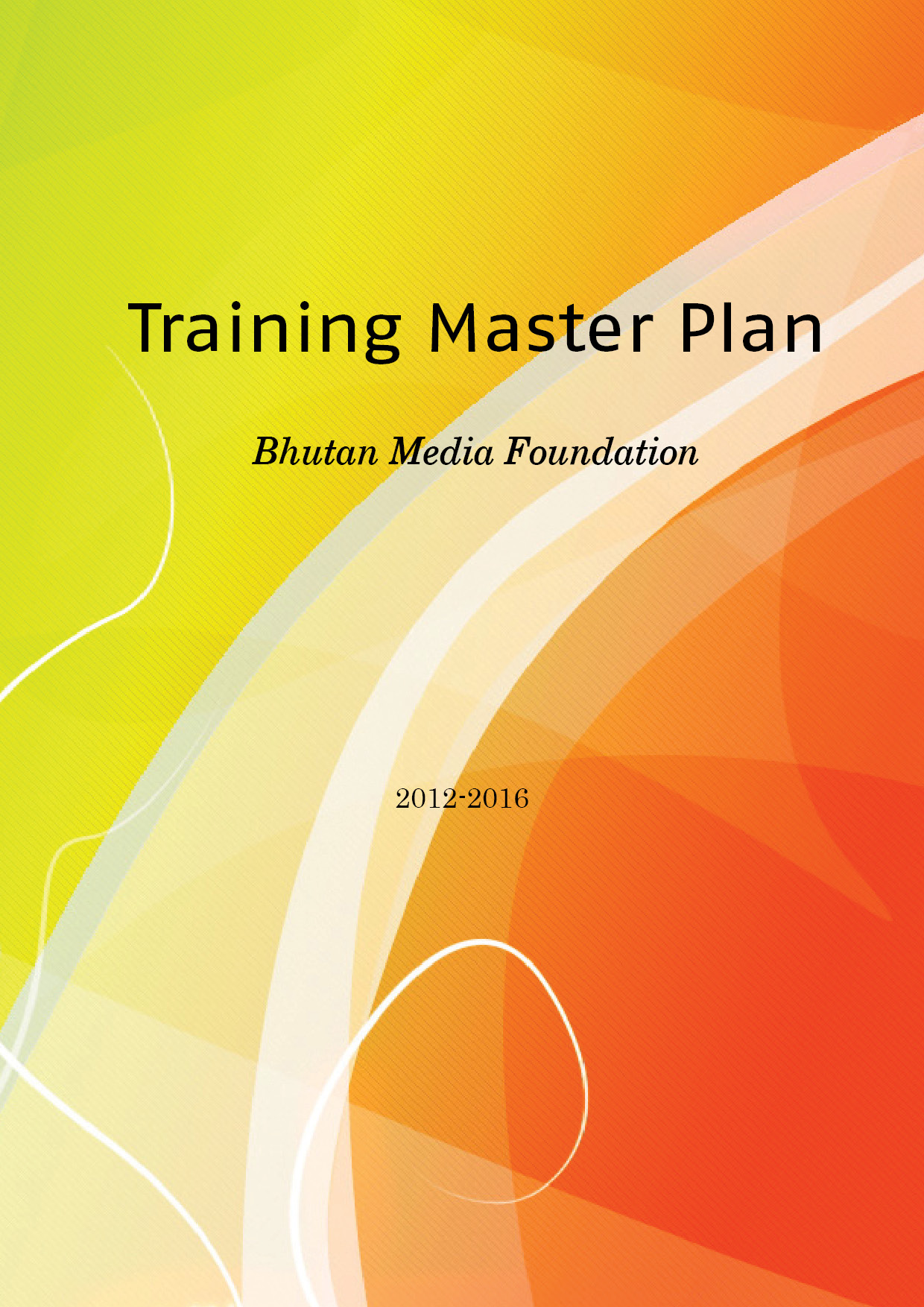 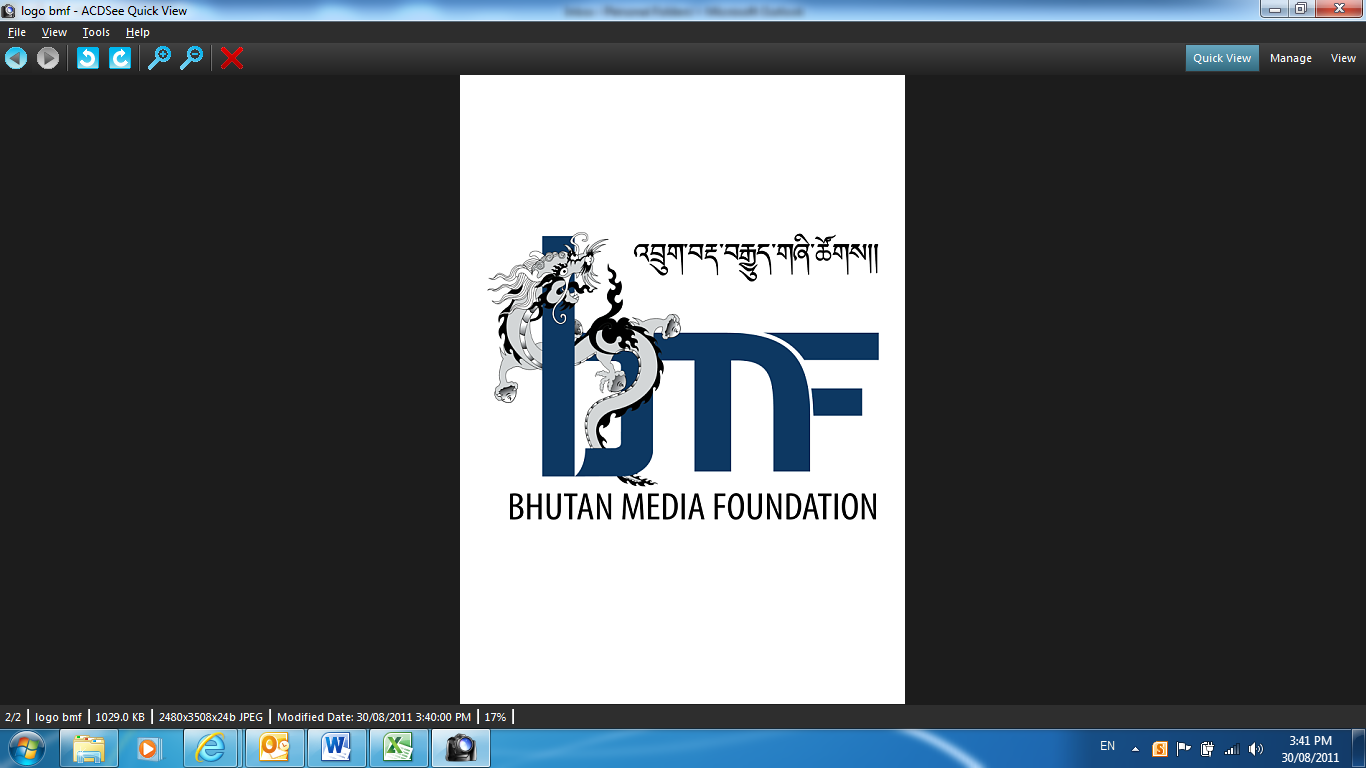 Abbreviations	3EXECUTIVE SUMMARY	41.	Media organizations in Bhutan: Overview	52.	IN-SERVICE TRAINING OF MEDIA PERSONNEL IN BHUTAN (ISTMP)	81.	Background	82.	In-service Training for Media Personnel (ISTMP) – Opportunities	83.	Current provisions of ISMTP	94.	The need for an ISTMP Master Plan	123.	IN SERVICE TRAINING OF MEDIA PERSONNEL: SITUATIONAL ANALYSIS	121.	Training needs assessment study.	122.	Key finding of the training needs assessment study.	134. Need Gap Analysis	175.	CONCEPTUALIZING THE ISTMP MASTER PLAN	201.	ISTMP Master Plan Dichotomy	20a.	Evaluation:	21b.	Design:	23c.	Implementation and monitoring	246.	THE ISTMP MASTER PLAN:	251.	Vision	252.	Mission	253.	Objectives	257.	Key Recommendations and Areas of Focus	261.	Recommendation 1: Posting of training Opportunities on BMF website	282.	Recommendation 2: ISTMP Training management information system	283.	Recommendation 3 In country training with external resource persons	298. Human resource planning:	29Annexure I	50Annexure II	66Annexure III: Company profiles of main stream media organization	105BBS FM Radio	105BBS Television	107Annexure IV: List of References	120list of summits on Media conducted outside Bhutan.	120Annexure V-A: Self Administered Questionnaire	122Annexure V-B: Organizational Capacity Assessment Survey	137Annexure VI: Revised Work Plan	143Annexure VII	144AbbreviationsEXECUTIVE SUMMARYFor the training need assessment in the media industry, 425 respondents were selected for the survey from various media organizations such as the print media, Radio, Television and film. From the study, it revealed that a total of 244 trainings have been availed by the media personnel in the past three years. From the study, the identified training need areas are in the field of Professional skill development, such as Administration, ICT, Research, Human Resource, Printing, Marketing, Communication, Leadership, Journalism, and Technical skills. To the key training need areas, three recommendations have been made pertaining to posting of the training opportunities, creation of a training information management system and coordination and conduct of in country trainings.  Taking into consideration all the training needs as revealed by the survey and based on the projections of the media organizations, a total of 206 training slots have been projected. The training slots are allocated in the key identified areas of Administration, ICT, Research, Human Resource, Printing, Marketing, Communication, Leadership, Journalism, and Technical skills.  Of the 206 training slots, the number of training allocated for the long term trainings is 62 slots over a period of five years and the number of training slots allocated for the short term is 144 training slots. All the long term training slots are projected to take outside the country since no institute in the country offers courses pertaining to the projected training titles. The total budget projected for the long term training is Nu. 58,534,660 (Fifty eight million, five hundred thirty four thousand and six hundred sixty). For the short term trainings, a total of 144 training slots have been allocated into various trainings titles spread over a period of five years and the total amount of budget projected for the same is Nu. 23,864,633 (Twenty three million, eight hundred sixty four thousand and six hundred thirty three).  All the training area prioritization have been based on the training need assessment study and the recommendations provided are also based on the findings of the study. Media organizations in Bhutan: OverviewThe Bhutanese society was basically driven by “oral tradition” where information was transmitted by word of mouth till the first Five Year Plans were launched. With a strong rural background, oral tradition played a dominant role in disseminating ideas and transmitting them to the society at large. Traditionally, being a hierarchical society, information almost always flowed top-down. The scenario changed with the establishment of Kuensel in 1965 as a state owned newspaper. It has evolved from a weekly to bi-weekly and now to a daily paper. 1965 is an important milestone in the history of the Bhutanese media and is indeed a paradigm shift in the modalities of transmitting information. The other milestone is the launching of an amateur weekly broadcasting programme in 1973. It was initiated by the National Youth Association of Bhutan (NYAB). This initiative has culminated into Bhutan Broadcasting Services (BBS).  This brought in a shift from listening to All India Radio stationed in Kurseong that broadcasted in Dzongkha also.  In 1986, BBS became a full fledged state owned radio station under the Ministry of Communication and Development. Under the wise vision and guidance of His Majesty the Fourth King, media has undergone a remarkable transformation since the delinking Kuensel and BBS from the government in 1992.  Without doubt, this wisdom prepared Bhutan to gradually advance into a democratic state through progressive promulgation of freedom of speech.The celebration of the Silver Jubilee of the reign of Fourth King Jigme Singye Wangchuck, in 1999 is yet another landmark since Bhutan was also opened to television and internet. Though there were no private TV stations, about 48 cable operators throughout Bhutan provided a menu of over 50 different channels. Local cable TV services also added to the list. However, the biggest paradigm shift in the history of media in Bhutan is the liberalization of media in 2007 with the establishment of the first private newspaper which is Bhutan Times. This initiative offered the Bhutanese wider perspective on information and as well as choice to opt from the media menu. Thus, in the evolution and growth of media in Bhutan there are three main turning points. The first one is the establishment of Kuensel in 1965 followed by the delinking of BBS and Kuensel from the government as corporate entities in 1992 through a Royal Decree. The third is the liberalization of media in 2007. These moves were important for it gave independence to the media organizations and thereby enhancing the quality of information. What is therefore evident from this process of growth and evolution of media in Bhutan is that the government has progressively withdrawn its control over media. This independence and freedom of media is further enshrined in Article 7, section 5 of the Constitution of the Kingdom of Bhutan: “There shall be freedom of the press, radio and television and other forms of dissemination of information, including electronic.” Being the youngest parliamentary democracy, Bhutanese media has recorded explosion in sheer numbers. Three years after the establishment of a parliamentary democracy in the country, the number of media houses has seen a sharp increase. 2010 was literally a boom time as far as media proliferation is concerned and currently we have one television station, ten print media houses and five radio firms. The most visible development has been in the print and broadcast media. This surge has been possible because of a more liberal attitude, and the importance attached to a free, pluralistic and independent media. As such licenses have been issued by Bhutan Info-Com and Media Authority (BICMA). Of the English papers, Kuensel is the only daily paper, Bhutan Today is a bi-weekly paper, while Bhutan Observer is a Friday paper. Business Bhutan is a Saturday paper, while Bhutan Times, The Journalist and Bhutan Youth are Sunday Papers. The other papers in Dzongkha are Druk Neytshuel, Druk Yoedzer and Gyalyong Sharchok , all released on Sundays. In the broadcast media, we now have BBS TV, BBS Radio, Radio High, Radio Valley, Centennial Radio and Kuzoo FM. All of the broadcast media are broadcast daily. Besides the above media, film industry in Bhutan is also growing and currently in all the movie halls of Bhutan, especially in Bhutan only Bhutanese films are screened. Social media also plays an important role in Bhutan and as a result the social media is very active. Many Bhutanese, from an ordinary school going children to the Prime Minister of Bhutan is on face book. With the changing times many significant bloggers are also evident on the web. This profound growth in the media sector has been possible due to the political transformation and expectations are high from the Bhutanese people. In the move towards parliamentary democracy in 2008, the media were at the forefront covering political news and the people’s role in the first democratic elections. Their role was widely acknowledged and appreciated. With the new atmosphere, and being led by the media houses, virtually the two political parties depended on the media for people to form opinions regarding their parties and their manifestoes. A well informed society is crucial for the new democratic government to contribute to developmental endeavors, function effectively, to understand issues better and for the people to contribute meaningfully. Newspapers reach about half of the country’s twenty Dzongkhag within the first 12 hours of their publications. Television reach is wider as it reaches all twenty Dzongkhags directly. Radio is the most accessible and affordable medium of mass media for the Bhutanese.  The most popular radio in the rural areas for entertainment is Kuzoo FM and for news and current affairs it is the BBS radio. At the heart of this new impetus is the need to address the capacity constraints faced by the media institutions essential for development and delivery of their responsibilities. This is seen as critical and it is acknowledged that effective media are a vital ingredient in the establishment and maintenance of effective, transparent, and accountable states which promote development, protect human rights, respect the rule of law, and ensure that people are free to participate in, and be heard on, decisions that affect their lives.In light of the above, the main thrust of this document is to develop a HR master plan with a framework to address the existing deficits faced in, and by, the media organizations in Bhutan. A strong media and communication environment are critical to a young democracy like Bhutan and this document is therefore predicated on the recognition that the MDGs and planned economic development cannot be achieved without sustained political will and investment, which would amongst others, require a free and democratic environment in which the media can play an effective role in promoting sustainable development, fighting corruption and promoting good governance.IN-SERVICE TRAINING OF MEDIA PERSONNEL IN BHUTAN (ISTMP)Background Established under the auspicious of the Royal Charter, Bhutan Media Foundation with a broader vision of developing and enhancing the capacity of the media in the country, observed the need of a study to reveal the current capacity and the future capacity development areas and opportunities. In the vogue of the liberalization of the media industry since 2006 and the increase in the number of media organizations the limited pool of trained media professionals are disbursed amongst the new media organizations.  For the new media organization, with limited pool of professional human resources joining the organization, and the skill cascading process being obstructed by various commercial hindrances such as financial sustainability of the media organization, the role and the responsibility of the media houses in the democratic process is perceived to be not realized to the optimum. The high aspiration to attend trainings in a generic sense to enhance and enrich the knowledge and skills is a testimony of the fact that the Training of Media Personnel (ISTMP) would help in realization of the full roles and responsibilities of the media organizations in the democratic process of the country.  In-service Training for Media Personnel (ISTMP) – OpportunitiesFor corporate media organizations such as Kuensel and Bhutan Broadcasting Services (BBS), through schemes of institutional linkages various short term trainings were conducted for employees in various disciplines such as finance, journalism, Television, printing etc. In Kuensel Corporation ltd., In 2008, 2 personnel were trained on Communications skills and in 2010, 6 personnel availed trainings through institutional linkages on courses such as Marketing and customer care, supply chain management, performance planning management, training need analysis, Customer relationship management, compliance procurement. However for many of the new media organizations, institutional linkages could not be established for reasons of lack of capacity and commercial motivation, to identify and establish a common interest with external institutions. For many of the media organizations, except for the corporate entities, in view of the financial cost savings that can be produced through in house training, many of the basic trainings in various job positions such as finance, journalism, marketing, communication skills, research etc. are being carried in house. Every media organization train their personnel especially new recruits through their own implied module in the absence of a concrete written module.  The BMF’s focus is to identify and intervene in the development of the professional capacity of the media that includes newspapers, TV, radio, magazines, film, social media etc. by supporting trainings and capacity building programs, both within and outside the country.Current provisions of ISMTPIn most of the organizations, provision for long term training are being laid out in the internal service rule book through schemes of open scholarship with the burden of salary being borne by organizations. However, for many of the organizations such provision are absent, in consequence to the lack of an endorsed service rule book owing to their recent establishment and transitory phase.In most of the organization, short term trainings are based on the trigger of offer and organizations do not possess a schedule of short term trainings, based during a specific financial year. Except for the corporatized media organization, Kuensel and BBS, rest of the media organizations do not budget on the basis of short term training requirements.   In the past three years, the total number of trainings attended by media personnel working in diverse job positions availed a total of 244 trainings under various arrangements.The various training titles the media personnel availed are as listed in the following table.The need for an ISTMP Master PlanBMF mandated to develop the professional capacity of the media in the country through meaningful interventions in the established democratic process derives the need for an ISTMP Master Plan from the following facts.Media organization functions based on their independent capacities and thus lack the equitable competence to assume equitable roles and responsibilities.A study to analyze and assess the current capacity gaps, challenges and needs has not been carried out till date.An impact study of the capacity building initiatives supported by various agencies has not been carried out. The Master plan identifies the long-term and short term strategic objectives to be pursued for a five year period (2012-2016) in regard to development of capacity of media personnel along with strategies and estimated funds requirements. IN SERVICE TRAINING OF MEDIA PERSONNEL: SITUATIONAL ANALYSISTraining needs assessment study.A comprehensive needs assessment was carried out to obtain concrete and accurate information to the extent possible. For the purpose of the study, the assessment was segmented into components of field survey, focus group discussion (FGD), Key informants Interview (KII) and secondary research.For the field study a sample of 425 respondents was selected at random for representation of their organization through a self-administered questionnaire. (Quantitative study) The questionnaire enumerated during the survey process consisted of structured questions for the respondents to fill up. The questionnaire consisted of three parts. Part 1 gathered basic personal professional information on the qualification and service period in the specific media organization. Part 2 gathered information on self-assessment of training requirements and Part 3 gathered information on self-assessment of the current competency of the employee. Further a questionnaire was structured to examine the overall strategic position of the media organizations in assessing the organizational capacity. Focus group discussion was held with key representatives from various media organizations for a day on the capacity of the media in a democratic set up. (Qualitative study) A meeting was scheduled with all the executives, mostly in and above managerial positions from the main stream media. The focus group discussion (FGD) facilitated the exercise on assessing the current skill gap positions in their respective organizations and visioning the aspirations of the skill requirement based on the vision of their organization. A semi structured questionnaire was developed for the participants before the actual discussions ensued. The interviews were designed to extract their HRD policies in their specific organizations, its implication and impact.  For the process Key Informant Interviews, subject matter experts were selected and then through integrated mode of interviews (telephonic interviews followed by emails) information was obtained. The subject matter experts included retired employees especially on the professional front such as journalists, editors, engineers selected consumers of the product of the media industry and few key employees. The interviews were semi structured and circled around the skill assessment of the existing media personnel and the visioning on the skill requisite of the media personnel for a period of five years commencing 2012.Extensive secondary research was carried out and the list of literature review is as listed in Annexure. Key finding of the training needs assessment study.The findings of the training need assessment are as summarized in the figure belowFig.1 TNA Key Findings 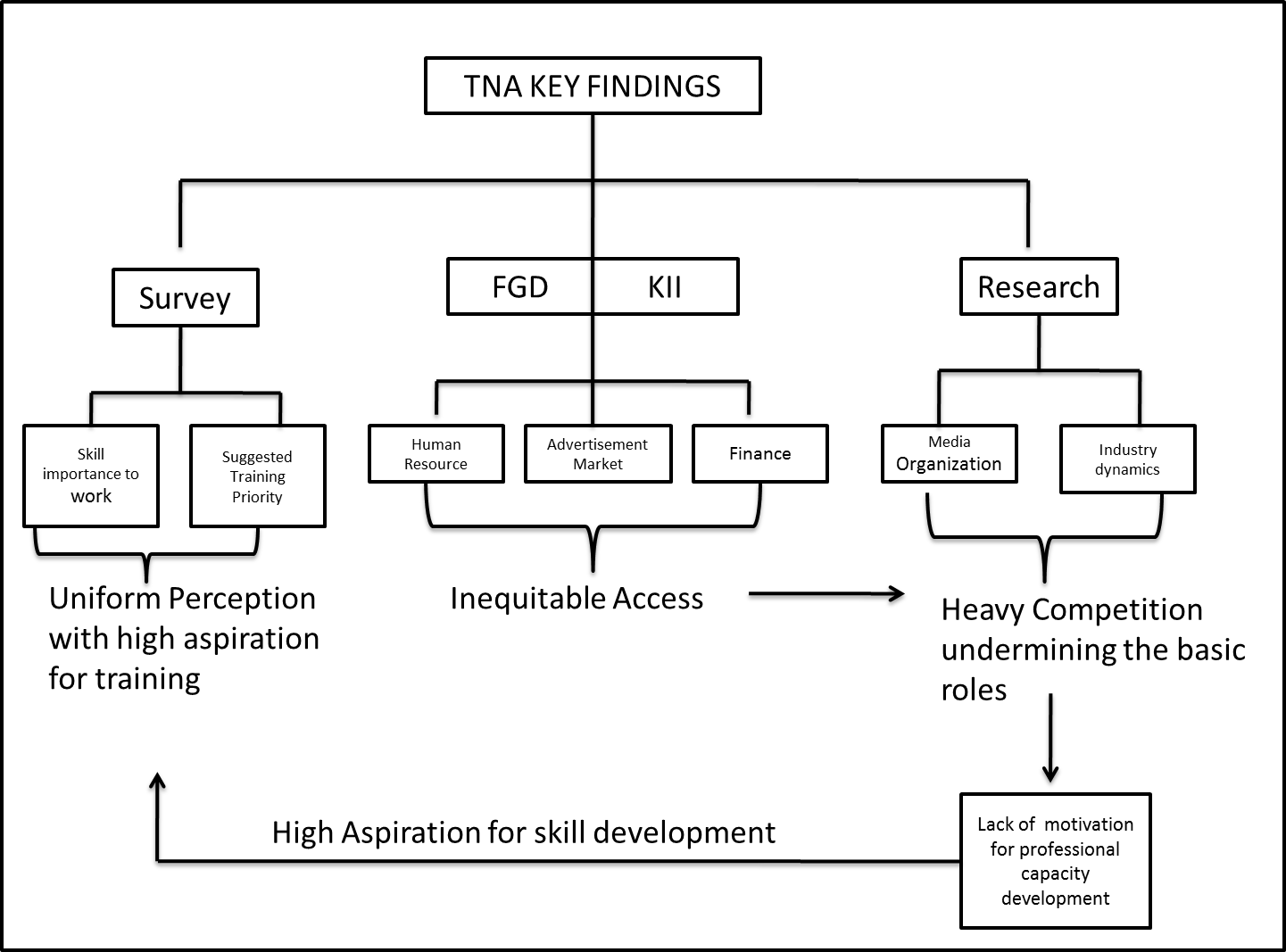 The TNA revealed a general uniform view with regard to skill importance to work, suggested training priority and the challenges faced by the media organizations.For all the domains of knowledge and skill area, there is a high level of acknowledgement on the skill importance to work and genuine training prioritization based on individual aspirations in view of executing individual responsibility to contribute towards the organizational goals. Media organizations are not equitable in terms of access to human resources, advertisement market and readership. With no institutes in the country catering to the need of core human resources of the media such as journalists for either Dzongkha or English, media organizations (Corporate entities and other forms of business) are forced to recruit novice employees. With the liberalization of the establishment of media organization, the market share on advertisement is dispersed amongst the 10 print media, 1 television, 7 radio stations. As a result, the financial positions of various media organizations are affected. In consequences, to produce cost savings, most of the media organizations (Including Kuensel and BBS) train the novice employees in house based on their respective training modules. This in effect causes the area for concern especially in newly established media organizations pertaining to Dzongkha.  The changing expectations of the society towards media pose the challenge of innovation in view of the constraints posed by the preference and segments of consumers. As a result, unhealthy employment contract models are ensuing in the media industry such as outsourced editorial team in the same segment of media industry. Corporate entities in the media organization such as Kuensel are facing the issue of employee retention with huge investments made in personnel for the fact that most media establishments (Recently established) purport to operate on the model of building the organizational capacity through cascading of the expertise.The private media organizations confront the financial and administrative challenges to train personnel outside their organizations for reasons of not undermining the basic motive of establishing the media business organizations.  Resource constraint impedes many media houses from balancing between their responsibility of keeping the society informed and that of business. For instance many media houses operate on shoestring budget and do not have the financial capacity to enhance the skills and knowledge of their staff in the newsroom. Ensuing from this, the risk of advertisement market influencing the quality and nature of news is high. It is therefore important to build the competence of the media staff so that the dependence of media houses on external influences is reduced. 4. Need Gap AnalysisThe critical aspects revealed from the TNA are as summarized below.The general vision on professional skill development is lacking, constraint by financial inadequacy of the organizations including corporate entities in the media industry. Hence professional skill development programs are not set as a priority. There exist conflict between investment goals of the media organizations and the role of the media in bridging the society contributing towards the democratic setting. Hence, there is no shared vision amongst the media organization on the role of media than the dwindling advertisement market. There exists the perception that the best alternate for professional development in view of the financial constraints is the forced entry into “Self learning area” in the due course of time. The perception is flawed strategically in opting for an alternate. There is no single agency with a documented module for the purpose of carrying out in-house training for the new recruits as well as those already into positions for job changes within the organizations. Thus, there is a lack of standard approach to all the in house trainings. Only corporate entities (Kuensel and BBS) do possess the institutional links and rest of the entities in the media industry does not have access to any linkages. Hence media organizations do not stand at equitable positions in terms of access to trainings on professional development. In the media industry, of the sample (425), in the job position category of “Editor”, the number of personnel with post graduate degree is 4 representing 14 percent of the total 28 personnel and the maximum qualification in this job position are graduate degree only representing 16 personnel translating into 57%.  Further in this job category, the number of editors holding Diploma, Class XII and Class X are 3, 3, and 2 personnel respectively, representing 11, 11 and 7 % respectively. For the job position “Reporters” 14 people have a post graduate degree and 42 have a graduate degree. There are 2 reporters with diploma, 5 with class XII and 1 with class X qualification and below respectively. The percentage representation with post graduate degree is 22%, Graduate degree 65%, diploma 3%,Class XII 8%, class X 2% and Less than class X 2%. BBSC, Bhutan Times, and Kuensel has the highest number of post graduate degree holders with 5, 5, and 15 personnel respectively of the 425 samples.  The highest number of graduate degree holders is in BBSC and Kuensel representing 51 and 54 personnel respectively.  Private media organizations representation on the two qualification domain is very poor  with only 28% of the 35 samples on post graduate being distributed in the rest of the media organization and 44% of the graduates of the 171 being distributed in the rest of the media organization. Mushrooming of many new media houses is a threat to the over media setting and its progress. The new entrants operate on small scale while they get almost the same share of the advertisement.  Consequently, the new entrants make profit while the old ones face difficulty of even keeping the operation alive. Therefore, it has become essential for BICMA to put the mechanism of issuing of media license under strict scrutiny though physical verification of infrastructure, human resources and number of  paper in circulation for each issue.The general scenario of the media employees, particularly, the reporters reveal the urgent need for enhancing the skills and knowledge of working as a reporter, for instance. The broad areas that can be covered in the form of seminars, conferences and workshops are: Gross National HappinessEnvironment and related issuesGender and social issuesPovertyDemocracy and role of mediaMedia ethicsBasic JournalismSocial MediaMobile JournalismCitizen JournalismMedia literacy programsAbuse of Authority and sexual harassmentSexual harassmentLocal governance CorruptionNatural disasters and climate changeTraining of the trainers workshopsBasic Journalism (Dzongkha)Dzongkha editing courseRadio station managementRadio Jockey Film editing Sound  recording and editingThese areas are topical issues pertaining to Bhutan and the Bhutanese society in particular and the global society at large. Seminars, conferences and workshops on these areas will create awareness among the reporters, enhancing the credibility of media houses.  The Master Plan in recommending measures from a systematic perspective will consider the above issues keeping in view the supportive interventions of Bhutan Media foundation. CONCEPTUALIZING THE ISTMP MASTER PLANISTMP Master Plan DichotomyThe generic approach adapted in conceptualizing the preparation of the master plan is the following cycle of process acknowledging the cyclical relationship between the processes rather than dictating the linearity of the process for a single period. Fig. 2 Concept process of the master planEvaluation:For the approach to the preparation of the master plan, the media organization’s roles and challenges are recognized based on specific structures of the organizations and the training need analysis conducted. The training needs assessment facilitated in assessing the performance in the context of roles and responsibilities of the media organizations and in identifying the levels of skill competence and aspirations for professional skill development. The intervening role of Bhutan Media foundation is perceived to converge from the other end towards the identified professional development gap with mandates and functions derived from the royal charter and BMF’s vision.  Thus the master plan is approached from a holistic external perspective without losing the HR priorities of the individual organizations.Fig. 3 Evaluation approach to the master plan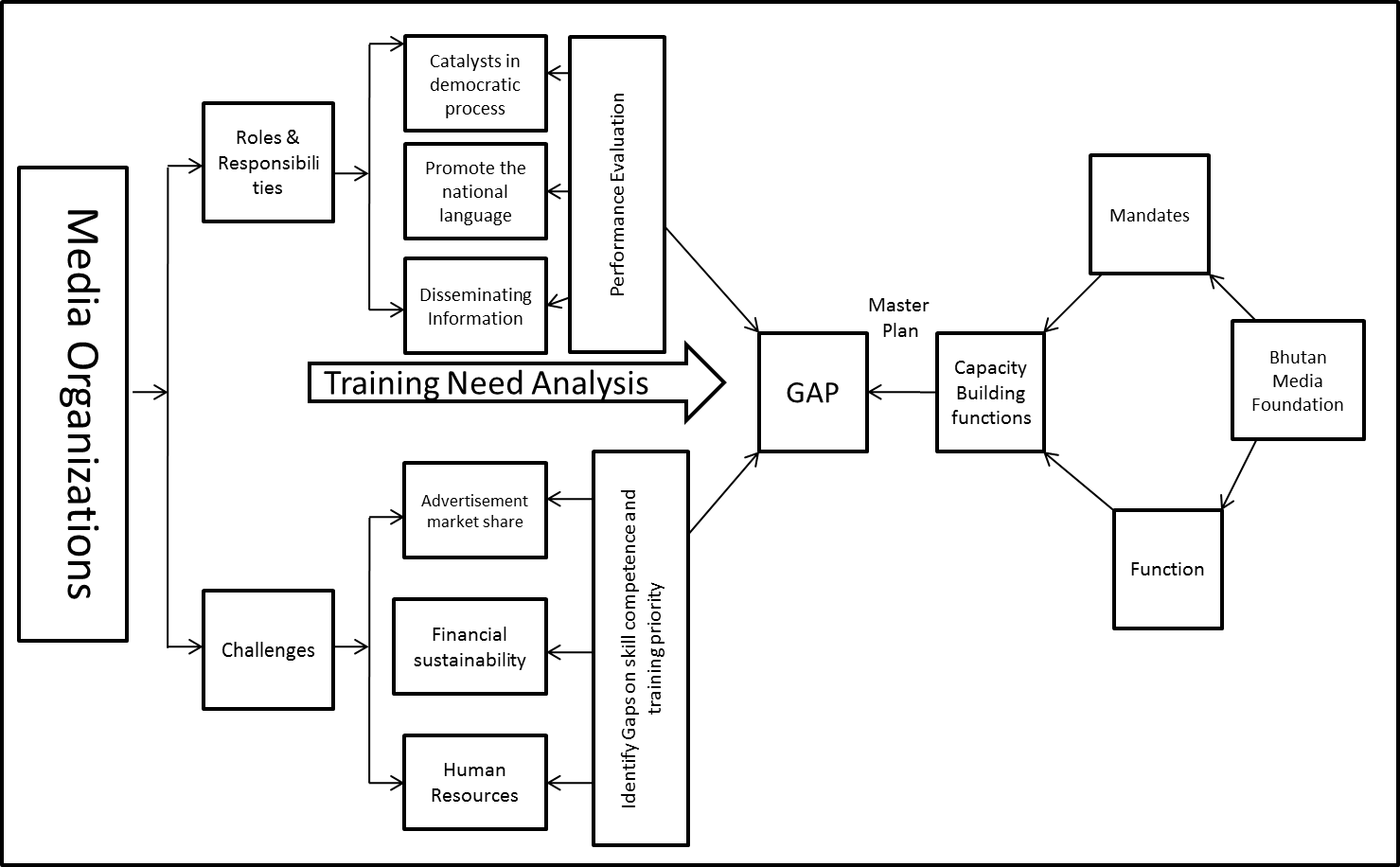 Design:To link the preamble of the Royal charter, the mandates of Bhutan Media foundation and the professional capacity development activities of media organizations, a common framework approach has been adopted to draw clear purpose of every event. For its merits of popularity of use and scientific approach, the Logical Framework Approach (LFA) is used as the methodology in designing of the project. On the premise of the approach, important assumptions can be spelled out for the results of every event, be it the inputs in the form of activities (BMF Guided or supported) of the media organizations, the output that have resulted in the media organizations, the purpose that have been achieved, or the overall contributions impacted towards the creation of a knowledge based society in the democratic process. Fig. 4 The logical links of the master planImplementation and monitoring For result based projects, the process of implementation and monitoring necessitates the assessment and performance of events with objectively verifiable indicators. This in turn warrants the insertion of process of information collection, analysis and reporting. On the premise of the process, clear accountability can be established on the investments made for the media organizations.Fig. 5 Implementation and monitoring approachTHE ISTMP MASTER PLAN: Vision The master plan envisages that by 2016 there will be a well founded systemic system in place contributing towards Article II of the Royal Charter for Bhutan Media Foundation. High aspirations from the media personnel for training need will support the system through active participation in contributing towards the creation of a strong media environment.  In the survey, the respondents revealed that they do need the trainings in the specific skill areas identified such as print journalism, broadcast journalism, TV journalism, Marketing, finance, ICT, Human resource, leadership, administration, personal effectiveness, printing and other related skills. There will be a reliable information system on professional development, equitable and accessible to all the media organizations through the intervention of BMF by way of creating a system transparent and accessible by all media personnel. Mission The mission of the master plan is to strengthen the professional capacity of the media to enable them to perform without fear or favor in the interest of democracy.ObjectivesThe objectives of the Master plan derived from the mission are as follows:Access and EquityTo assess the training needs (short term & long term) for professional capacity building considering the different levels of media organizations in the media industry from a small media organization to the corporate entity such as BBSC & Kuensel. Quality of professional developmentTo intervene in creating institutional links with relevant agencies within and outside the country for enhancing media organizational capacity. To sensitize the public on media literacy, taking into consideration the popular social web networks.Management and administrationTo support the increase in the supply of media personnel from various institutions in the country. FinancingTo organize and to coordinate the trainings on identified professional capacity deficits. To identify and prioritize training needs by duration and category.The objectives have been derived from the broader mission and vision for the fact of the availability of the singular objective in the RFP.Key Recommendations and Areas of FocusThe recommendations are drawn in line with the critical aspects revealed from the TNA and with the assumption that the status of media organizations would remain status quo without abrupt changes of mergers and acquisitions within the media organization. Further, the recommendations are made viewing the whole media industry as a system rather than fragmenting into different categories. Fig. 6 Recommendation dimensionsLogical links is established between the recommendations pursuing towards the goals of the ISTMP.The key recommendations set out for the study are summarized in the table below.Recommendation 1: Posting of training Opportunities on BMF website For equitable and effective training implications, it is recommended that BMF create a system whereby all the training opportunities available are posted on the BMF web site so as to gather a larger pool of interest to make the best choices of candidates. Recommendation 2: ISTMP Training management information systemRecommendationFor the creation of equitable and accessible professional development training to the media organizations, it is recommended that a system be created. The system is perceived to function as described below in figure 7.Fig. 7 Training Management Information systemWith the agencies both within and outside the country, BMF is perceived to liaise on behalf of the media organization in Bhutan on professional capacity development opportunities under different funding arrangements. On the grant of opportunities, the opportunities shall be place in the system (Online).The system is perceived to be a data base system, where only the opportunities available, application facilities and results would be accessible. This part of the module is perceived to fit in the web site of BMF. On access to the opportunities with application by the media organizations, in the system, auto acknowledgement replies for the application is perceived. The system, with historical data of personnel in media organization along with training details would help screen the applicants.The final award is perceived to be made by BMF and also carry on the impact assessment of the training though generation of report from the media organizations. Recommendation 3 In country training with external resource personsIt is recommended that BMF invite external subject experts to deliver the training in Thimphu since most of the media organizations are established in Thimphu. 8. Human resource planning:Fig. 9 Approach to planning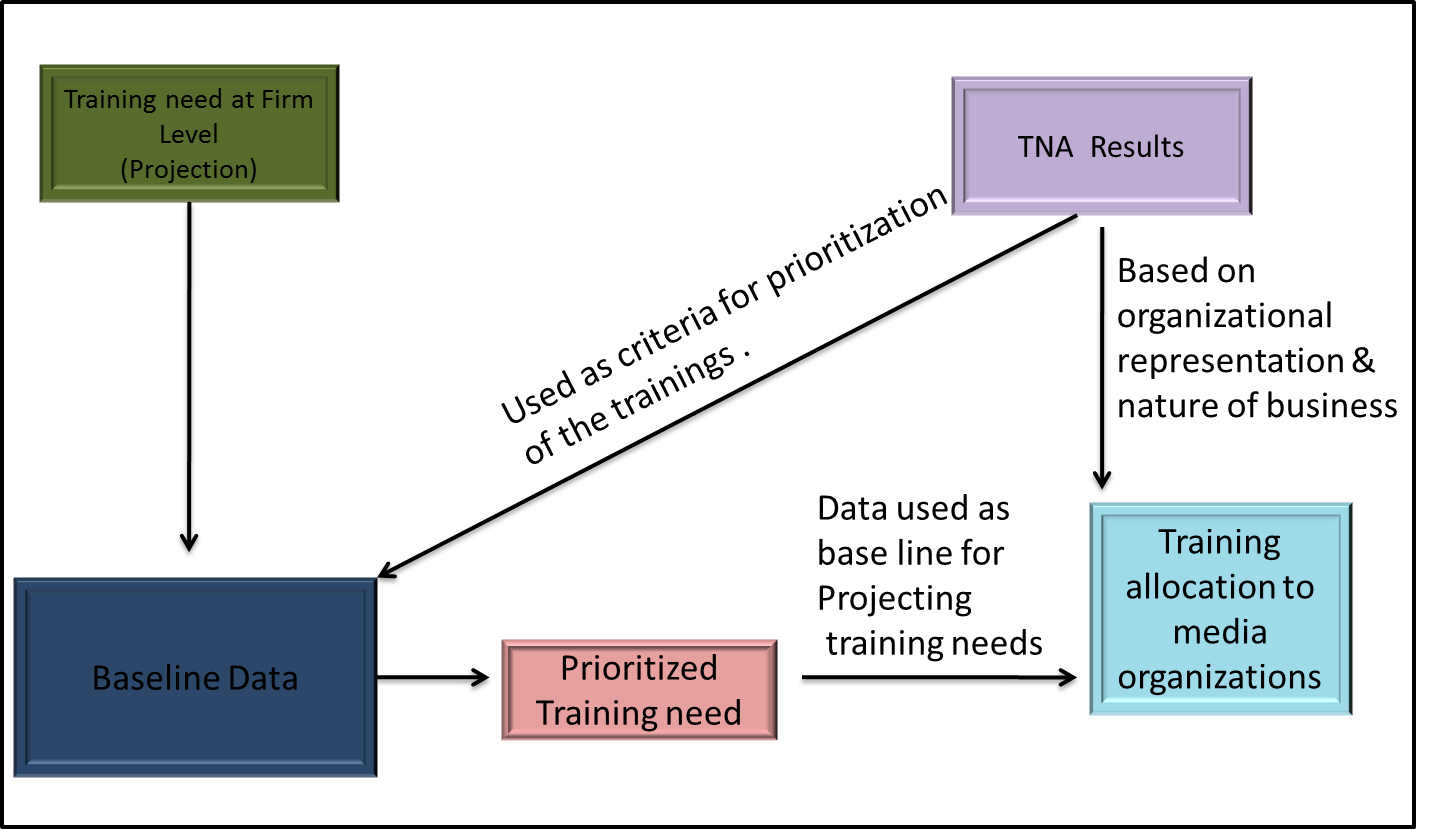 Fig. 9 is as explained below. Baseline data The baseline information for training requirement was gathered during the focus group discussion. Several training requirements projected by various media organizations were classified into broader training titles. The projection was further substantiated by information gathering on Television and motion pictures association This was treated as the baseline data for training requirement projections.Prioritized training need From the Base line data the trainings needs were prioritized based on the survey findings on the training priorities. The top ten training priority, administration, ICT, Research, Human resource, Printing, marketing, communication, leadership, journalism and technical skills were used in prioritizing the trainings need projected during the baseline data collection. Training allocation Based on the Organizational representation of the sample survey and using the criteria of top ten suggested training priority i.e. the top ten training skills of administration, ICT, Research, Human resource, Printing, marketing, communication, leadership, journalism and technical skills were prioritized and to these skills, the training requirements projected in the base line were compared.  From the survey, 69% was chosen as the adjustment margin and then a criterion was set. The criterion worked on the basic principles of comparison and the comparison compared the percentage score in the top ten categories with baseline data. If the training requirements were in the top ten categories, and the requirements were projected in the base line, the training requirement was kept. If the training requirements were not in the top ten categories, and the requirements were projected less in the base line, the training requirement was increased by 69% of the total trainings projected.If the training requirements were not in the top ten categories, and the requirements were projected high in the base line, the training requirement was decreased by 69 % of the total trainings projected. The projection of the trainings used the criteria set in the table below:Long term Training requirement ProjectionThe top ten suggested training areas was used for projecting the overall training requirement in the media industry. The top ten score range is from 70% and above. Therefore, the adjustment percentage is taken as 69%. The criterion used for adjustments in the baseline training requirement is depicted in the table belowProjection criteria  Based on the above criteria, the total projected training is 62 trainings for long term. Training allocation For the purpose of allocation of the trainings, both long term and short term, the criterion is derived from the sector representation in the media industry as an entity. The ratio calculated is the basis of allocation of the training slots. However, for firm specific trainings such as, transmission engineer, printing and design, the slots are directly allocated to the relevant sector over ruling the criterion set. Long Term TrainingFor the purpose of allocation of the trainings, the priority of allocation during the initial periods of the planned period is triggered by the top ten suggested training priority. Further the apportioning of the slots over the year, is also been factored by the resource mobilization gap or the lead time period perceived in mobilizing the resources. The 62 long term trainings projected in various knowledge and skill areas are budgeted based on the approximate prevailing market rate for the courses. For the fact of overseas costs for courses being very variable, posing difficulty in estimations of cost, the cost for only two countries have been chosen to guide the resource planning. For both the domicile, Journalism, Marketing and human resource management are the courses that constitute more than 50% of the budgeted amount. Short term TrainingFor the short term trainings, including the projections of motion pictures association, the total courses titles projected in the baseline date was 144. For the 144 different training courses, the number of slots projected in the baseline data was 693 personnel from various media organizations. The mean of mean for all the 144 training was 64.23% and this was taken as the criteria percentage to compare and select the different kinds of trainings. Using this, 86 training courses were selected for 144 slots in various knowledge and skill areas such as journalism, radio, interview skills etc. NOTES TO LONG TERM TRAININGS:IC: In Country EX: Ex Country  For the long term training areas, the total number of slots identified is 1 for Broadcast management, 2 in the field of communication, 0 for finance, 10 for graphic design, 6 for Human resource management, 2 for Information communication and Technology, 21 for journalism, 5 for business administration, 2 for broadcast engineer, 12 for marketing and 1 for photography.  Except for communication, Journalism and Photography the rest of the trainings are not allocated over the period of the five years. However, the budget in totality is projected for training institutes in the Asia Pacific region and India. For the budget projection in the Asia Pacific region, the average exchange rate of the past one year has been used at USD 1: Nu. 45. NOTES TO SHORT TERM TRAININGS:The total numbers of allocated slots are allocated over a period of five years. In the event of slots not being reflected over a particular year, the slots are either reflected in the earlier years or is spread in the future years of the period. For the purpose of the short term trainings, specific institutions were chosen keeping in view the commercial concessions of fee discounts and availability of the training courses. In most of the institutions outside the country, except for the long term courses, short term courses are not offered on a programmed basis but is tailor made based on requirement.  A list of training institutes in India that offer programs tailor made course in the field of media is attached as “a list of training institutes”.Short Term TrainingsA LIST OF TRAINING INSTITUTES IN INDIAAnnexure ITable 1 Previous Job status of media personnel prior to holding the current job positionTable 2Percentage representation: Suggested Training Priority (Knowledge & skill area)Table 3  : Trainings attended in the last three years by media personnel Table 4Training Needs for the year 2011 for Kuensel Corporaton ltd.Table 5Total gender disaggregated population in media organizationsTable 6Total gender disaggregated sample collected (60% average percentage)Table 7  Percentage of sample gathered from media organizationsTable 8List of participants of Focus Group Discussion held on 20/7/2011Table 9Percentage representation: Skill importance to work (Knowledge & skill area)Table 10TOP TEN SUGGESTED TRAINING PRIORITY (Percentage representation 70% and above)Table 11List of print and radio organizations in the media industryTable 12 BASELINE TRAINING REQUIREMENTTable 13Prioritized Training slots from the Base line dataTable 14 TRAINING ALLOTMENT RATIOTable 15 Training Allocation to Main Stream Media SectorTable 16: Table 17Table 18Table 19Table 20Table 21Table 22Table 23Annexure II Print JournalismBR	Basic Reporting JR	Journalistic writing FW	Feature writing RS	Research  IS	Interview skills IJ	Investigative journalism Ph	Photography Of 115 respondents associated with print journalism, 72% accorded High importance to the skill of basic reporting in relation to importance to their work. Similarly 73%, 62%, 74%, 74%, 74%, and 53% of the 115 accorded high importance to the skills of Journalistic writing, Feature writing, Research, Interview skills, Investigative journalism, and photography respectively. Of the seven skills identified, the skill that was featured as the least important to the respondents was the photography skills with just 53% of the 115 respondents according high importance and the rest being dissolved in the measure of “Medium” 31%, “Low” 12% and “Not applicable” 3%. For the measures of skill domain on print journalism, the highest average of importance accorded was on the measure “High” scoring 69%, followed by “Medium” 21%, “Low” 6% and “Not applicable” 4 %.BR	Basic Reporting JR	Journalistic writing FW	Feature writing RS	Research  IS	Interview skills IJ	Investigative journalism Ph	PhotographyOf the seven skill domains in print journalism, 76% of the respondents rated that Investigative Journalism is their priority need for training. This priority need is followed by journalistic writing with 74% of the respondents   according high measure of priority. For the rest of the skills also, the priority need is portrayed as high with Interview skills, basic reporting and research, accorded high priority by 70%, 68%, and 67 % respectively by the respondents.On all the seven skill domains, the scope on self learning area has been portrayed as limited by the respondents with just 1% of the respondents projecting that the skills of Investigative journalism, Interview skills, and journalistic could be acquired through self learning. For other skills such as Basic Reporting, Feature writing and research as well, the average percentage representation on the projection that the skill and knowledge could be acquired through self learning is low representing 3% of the total respondents.For the photography skills, 8% of the respondents represented that there is scope of acquiring the knowledge and skills related to photography through self learning. The average priority accorded for the measure “High”, “Medium”, “low” and “Self learning area” are 67%, 25%,5% and 3 % respectively. On all the seven skill domains (Basic Reporting, Journalistic writing, feature writing, research, interview skills, Investigative journalism and photography) both the attributes of measure, importance to work and suggested training priority has been represented as the highest scale of preference with 69% and 67%  average percentage respectively.Broadcast JournalismBR	Basic Reporting JR	Journalistic writing FW	Feature writing RS	Research IS	Interview skills IJ	Investigative journalism PS	Presentation skills SRD	Scripting radio drama NMS	News magazine skills  Of the nine skill domains in Broadcast journalism (Basic reporting, Journalistic writing, Feature writing, Research, interview skills, investigative journalism, presentation skills, scripting radio drama and news magazine skills), Interview and research skills is being projected as the highest skill important to the current jobs the respondents do. The percentage representation on the interview skills is 79% and for the research skill it is 78%. Of the nine skill domains, the percentage representation is the least on “feature writing” with 66% only. On an absolute average scale, the measure “High” is featured as the highest in comparison to other measures of “Medium” (18%), “Low” (5%) and “Not applicable” (5%).BR	Basic Reporting JR	Journalistic writing FW	Feature writing RS	Research IS	Interview skills IJ	Investigative journalism PS	Presentation skills SRD	Scripting radio drama NMS	News magazine skills On the measures of the nine different skill levels as depicted in table….., highest priority is accorded to the presentation skills by 85% of the respondents, followed by interview skills represented by 82% of the respondents. The least skill response under the measure “High” is “Scripting radio drama” with only 63% of the respondents prioritizing it. Of the respondents who felt the nine skill levels could be acquired through the mode of explorations, the highest agreement was on the skill “Basic reporting” with 9% representation followed by “Investigative Journalism” with a frequency percentage of 8%.  Under the measure self learning area, 6% of the respondents feel that skills such as journalistic writing, feature writing, research, interview, presentation and scripting radio drama could be acquired through self learning. Feature writing, Research skills, interview skills, investigative journalism and presentation skills are the skill levels on which the confidence of the data could be drawn with regard to the need for training.  In the aforementioned skills, from the similar high trend in the data score on both the measures “Importance to work” and “suggested training priority” it is inferred that the skills are important comparative to other skill levels such as basic journalism and scripting radio drama. Of the twenty skill level, with 89% representation, communication skills has been accorded as the most important skill by the respondents involved in the job position of TV-Journalism. The live reporting skill is also being accorded high importance to work with 82% representation.  The skill that is portrayed as being least important is the “Online Journalism” with 61% representation. On the categorization of the skills, based on the frequency range of 60-69, 70-79 and 80-89, 7 skill levels fall in the first category, 10 skill levels in the second category and only 3 skill levels in the third category. Narration and anchoring skills, environment reporting, News magazine, feature writing, newsroom management, sports reporting and online journalism fall into the lowest range of 60-69. Business reporting, research, Basic reporting, journalistic writing, Investigative journalism, writing for TV, interview skills, studio based production, visual editing skills and debate and talk shows fall in the frequency range of 70-79. The skills that fall in the highest range of scores of 80-89 are communication skills, live reporting skills and writing leads and teasers. On the measures of scores, the average of the measure “high” is 73% and the median is 74% depicting symmetry in the importance accorded to various skills levels by the respondents. Of the measure “Not applicable” the highest number of respondents stated that the skill “News room management” was not important with a representation of 11%. Categorizing the twenty skill level into three categories from the scores of the measure “High”, three skill levels namely, basic reporting, Online journalism and news room management has been prioritized by the respondents in the lowest category range of 60-69.   Nine skill levels viz.Environment reporting ,Studio based production ,Visual editing skills ,Sports reporting ,Business reporting ,Writing leads and teasers ,Journalistic writing , News magazine and Feature writing skills have been prioritized in the range of 70-79. For the highest range of category, 80-89, eight skills has been prioritized by the respondents namely  Debate & Talk shows skills, Narration and anchoring skills, Writing for TV, Research, Investigative journalism, Interview skills, Communication skills , Live reporting skills.  Of the eight priority skills, communication and live reporting skills is prioritized by the respondents with 88% representation on each skill level under the measure “High”. The least priority area for training has been identified as those falling in the rage of 60-69 and on all the skills falling under this category, the representation is 69%.BR	 Basic Reporting JW 	Journalistic writing WTV 	Writing for TV RS	 Research skills  IS	 Interview skills IJ 	Investigative journalismCS 	Communication skills LRS 	Live reporting skills DTS 	Debate & Talk shows skills NM	 News magazine)SBP	 Studio based production OJ 	Online journalism NAS	 Narration and anchoring skills  FW 	Feature writing skills SR 	Sports reporting BR	 Business reporting ER 	Environment reporting NRM	 Newsroom management WLT	 Writing leads and teasers VES 	Visual editing skillsExcept for basic reporting all other skills are being prioritized by the respondents over and above the importance accorded to each skill level in terms of importance to their work.  In terms of the gap between the skill importance to work and the suggested training priority, more emphasis is being placed on skills like, narration and anchoring skills, feature writing and news magazine skills. TECHNICANS (RADIO & TV Skill Importance to workOf the 19 skills identified for the position title technicians (for radio & television), the most important skill identified by the respondents is the “Basic course on Television and radio broadcasting” with a representation of 80%. The skill featured as the least important for the specific position title is “Project management” skills with a representation of 38% only on the measure of “High” and 35% on the measure “Low”.  The average importance accorded to the different skill levels is 64% on the measure “High”, 20% on “Medium” and 8% each on “Low” and “Not Applicable”. For the measure “High”, on all the nineteen skills categorization into 6 score levels, the frequent category of skills accorded importance are skills such as Digital RF Measurement & Spectrum, Digital territorial transmission, Transmission network planning & installation & monitoring, Broadcast and communication technology, Outside broadcasting (OB & DSNG), Camera & VTR maintenance & servicing, Satellite communication, and Satellite engineering. Of these skills, Outside broadcasting (OB & DSNG) is the highest skill level accorded importance by the respondents.  Of the least frequent skill considered least important to work, project management with 38% representation is followed by engineering management with 48% representation on the measure “High”. Technician Radio & TV: Training PriorityAmongst the 19 skills identified, 83% of the respondents prioritize Broadcast and communication technology skills as “High”. The least percentage on the measure “High” for the various skill levels is on the skill HVAC, fire alarm, CCTV and security system, elevator with only 26% representation. For this particular skill, the priority is medium with high representation (61%) on the measure “medium”. Amongst all the skills 14 % of the respondents state that the skill of Digital territorial transmission could be acquired through self exploration and learning. For the highest skill priority “Broadcast and communication technology” only 4% of the respondents state that it could be acquired through self learning. The least occurrence of respondents in the self learning area and the highest occurrence on this specific skill suggest the priority need of this specific skill. Of the different categories of skills, the most prioritized skill range is for the category 60-69, composed of Studio design and operation, Digital RF measurement & spectrum, Camera & VTR maintenance & servicing, - Lighting system, Outside broadcasting (OB & DSNG), and Basic course on Television and radio broadcasting skill. This popular priority is followed by the category 50-59, composed of the following skills, Engineering management, Maintenance of HVR series  , HBR product maintenance & servicing and Power system network. The average skill priority representation for the measures on all the skills “High”, ”Medium” ,”Low”, and “Self Learning area” are 60%,24%,7% and 9% respectively. MARKETINGPR	Public relations MM	Marketing Management  MIS	Market Information Management NS	Negotiation skills ST	Selling techniques NPD	New Product developmentSM	Service management Br	Branding SP	Segmentation / Positioning MP	Developing Marketing planFor the ten skills identified for the marketing personnel, 82% of the respondents are of the view that Public relations skills was the most important skill, followed by the skill of developing marketing plan with a representation of 75%. The skill that is least important to the respondents’ work is identified as the segmentation/positioning skills with 53% representation. The medium view on this scale is quite high with a representation of 29%, while the scores under the same measure for rest of the skills is as low as 4. Of all the ten skills, the common agreement of the skill importance to the work is on the skill range of 60-69 and 70-79 composed of the skills levels such as, New Product development, Branding, Selling techniques, Service management, Market Information Management, Marketing Management, Negotiation skills, and developing marketing plan. Of the skills that featured as frequently occurring, developing marketing plan is represented the highest with 75% representation and new product development is represented the least with 60% representation. On all the skill levels, the suggested training priority is high except for the skill segmentation and positioning which scored the least on the measure “High” with on 45% representation. For the rest of the scores on this particular measure, the range is between 55% to 78%. The highest skill priority is on the skill public relations with 78% representation followed by marketing management with 72% representation. The mostly suggested training representation fall in the skill categories of new product development, service management, negotiation skills, market information management and developing marketing plan. Of the frequently suggested priority, the highest preferred is the developing marketing plan with 66% representation and the least is the new product development and service management with 60% representation each. Finance Of the 10 identified knowledge and skill levels for finance personnel, the highest importance accorded is for the budgeting knowledge and skill with 64% representation. The least importance accorded is for the knowledge and skill area on taxation with 37% representation. For the higher order knowledge and skill levels, such as taxation, procurement, pricing and costing, most of the respondents were represented in the category of others that comprise of the measures such as “Medium”, “Low” and “Not applicable”. Taxation, procurement, pricing, costing, and basic accountancy are the knowledge and skill categories that are represented less than 50% on the measure “High”. Five categories of knowledge and skill level viz. budgeting, financial management, book keeping, tally and advance financial management, however have a high rating on the measure “High” over the other categories of measures. Of these levels of knowledge and skills, budgeting is accorded the utmost importance on the measure “High” with 64% representation. Of the various knowledge and skill levels most respondents accorded priority for the Financial management knowledge and skills with 64% representation and this is followed by budgeting knowledge and skills with 63% representation.  The least prioritized knowledge and skill levels are taxation and procurement with 46% representation each.On comparison of the measures “High” for skill importance and training priority, Taxation, book keeping and advance financial management are the knowledge and skill level prioritized by the respondents.  8% of the respondents felt that the knowledge and skill on procurement could be learned and obtained through self explorations. ICT  Skill Importance to workOf the ten identified know and skill level under ICT, respondents accord the importance of the knowledge and skill in graphics the highest with 67% representation. Designing and Networking are accorded the second and third importance with 62% and 63% respectively. Of the representation on the measure “High” on various skill levels, CISCO networking scored the least representation with 45% representation. Further of all the skill levels previously mentioned, the peculiar feature about this skill level is that, it is being represented the most under the measure “Not applicable”. On all the scales of measure “High”, “medium”, ”Low” and “not applicable”, the percentage of responses is widely spread over all the measure inferring the identified  skills under ICT as not as important as the previous skill in association to the current jobs the respondents do. The absolute average of the measures is low with percentage representation of 51% for the measure “High”. With accordance of high importance to the skill level “Graphics” in relation to skill importance to the work, similarly the suggested training priority is also the highest for the same knowledge and skill level with 78% representation. Respondents also state that this skill level could be the one that could be least acquired through self learning. Human Resource  Performance Management System : Skill Importance to workOf the nine knowledge and skill levels for Human Resource field, in relation to importance to work,  the representation on the measure “High” is representative over and above other measures of “medium”, “Low”, and “Not applicable” with representation range from 68-77%.Of the various representations on the measure “High”, the highest knowledge and skill representation by the respondents is on the knowledge and skill area of “Strategic Human Resource Management”. The least representation is on two knowledge and skill levels viz. Performance management system and salary administration with 68% representation each.  For all the measures on the different knowledge and skill areas, the absolute percentage average on the skill importance to work, is the highest for the measure “high” with 72%, followed by “medium” with 24 %, “low” with 2% and “Not applicable” 3%. The relatively high representation on the measure “High” in comparison to other measures connotes the high relevance of the skill importance to the work the respondents currently do. As with the knowledge and skill importance to work, respondents accord high priority to all the knowledge and skill levels and this is represented by the  63% absolute percentage representation on the measure “High” and the representation on the different skills levels being represent by more than 50% on the measure “high”.  Of the representations on the measure “High”, the highest prioritized knowledge and skill area is the “Human resource planning” with 74% , followed by “Human resource development” with 71%. The least represented knowledge and skill level is the “personnel information management system” with 53% representation. On an absolute percentage comparison on the measure “high” for skill importance to work and suggested training priority, the priority absolute average has decreased by 12%. The decrease is factored by the decrease in priority set in comparison to the skill importance to work by 23% for Personal information system,14% for Salary Administration, 15% for incentives and motivations, 14% for job analysis and evaluation, 13% each for training need analysis and performance management system, 7% for strategic human resource management,4% for Human resource management and 3% for Human resource planning. Thus, the priority knowledge and skill training are strategic human resource management, Human resource development and human resource planning.  The representation that the skills could be acquired through self exploration and learning is low with the range of representation being 2-5% only. Leadership : Knowledge and skill areNine knowledge and skill areas have been identified for assessing the leader ship skill importance to work of the respondents.  The absolute percentage representation is the highest on the measure “high” with 68% representation but the representation is widely spread with a range of 56-81%. Of the representations on this particular measure, the highest percentage representation is on the knowledge and skill level” Effective communication” with 81%, followed by “effective leadership” with 77% and “influencing and motivation skills” with 76 % representation.  The least skill level represented  on the measure “high” is the “Change management” skill with only 56% representation. Further 8% felt it not applicable to their current jobs and 21% and 16% felt the importance of this knowledge and skill level was “medium” and “low” respectively. For the various knowledge and skill areas, the respondents set priority for effective communication with a representation of 78%, followed by effective leadership with 76% and influencing and motivation skills 73%.  The least knowledge and skill area prioritized is the change management with 56% representation. On an absolute average percentage, the representation on the measure “high” has decreased by 9% in comparison to the absolute average percentage of skill importance on leadership. The decrease is triggered by the decrease in priority by 1% for decision making, 4% for information management system, 2% for effective leadership and 4% for effective communication. However, on specific skills such as change management, management of media enterprise and delegation, the priority representation has increased by 1%, 5% and 5% respectively.  AdministrationThe eight skills identified under the broader category of Administration is represented with 60% average percentage representation on the measure “High”, 29% on “medium”, 8% on “Low” and 3% on “Not applicable”. Of the skills, the most important is reflected as “Office management” skill with 71% representation. The least important of the skills reflected from the measure “high” are secretarial services and reception with 41% representation each. For the eight skills under administration, the respondents prioritize the skill “office management” with 73% representation. In comparison to previous broader skill areas the absolute average on the measure “High” is low with 57% representation only.   PERSONAL EFFECTIVENESSFor the knowledge and skill area constituting personal effectives, the average representation on the measure “high” for various skill level is relatively high than other measures. The greatest skill importance represented is on the “communication skills” with 87% representation, followed by “Time management” skills with 85% representation and interpersonal skills with 80%. The representation on other skill levels such as “Assertiveness”, “stress management” and team building are also high with 76%, 79% and 79% respectively. Of the skills that are accorded high importance, the least representation is on presentation skills and conflict management with 63% and 64 % respectively.  Of the ten skills identified relevant to personal effectiveness, 83% strongly prioritized on the need for the communication skills, followed by 82% on “Time Management” skills. The scope of self learning or acquiring the skills through self exploration is limited to just about 1% representation. The representation on the priority set for skills such as assertiveness, team building, stress management and interpersonal skills is also high with 72%,76%,77% and 79% respectively.  On an absolute average, the representation on the measure “High” is 74% indicating high training need priority.  OTHER SKILLS:Of the six skills, identified under the broader category “Other skills” such as project management Project monitoring and evaluation , the representation is dispersed with just 54% representation on the measure “high” comparing to other broader categories of knowledge and skill areas. The training priority set by the respondents is low for all the levels of skills under the “other skills” in comparison to other broader categories of skills. The scope of acquiring the skills and the knowledge base through exploration is also limited with average percentage representation of 5%.PRINTING PRESS:Of the six skill identified under the broader category of printing, quality control represents the most with 84% representation followed by machine handling with 78 % and safety management with 76%. The skill represented as least important is the “supply chain management” and cost estimation with 44% representation and 49% representation respectively. Of the skills identified under the printing press, the highest priority set by the respondents on the knowledge and skill area are quality control, machine handling and safety management with 71% representation each. The least importance accorded amongst the knowledge and skill level is the supply chain management with 36% representation.   SELF ASSESSMENT OF PRESENT COMPETENCYThe total number of respondents for this part of the questionnaires is 425 respondents. Of the eight skill attributes used for measuring the present competence of the respondents, the ratings of the self assessment is low on all the attributes. For the measure “High”, the average percentage representation is 47%, “medium” 45%, “Low” 6% and not applicable 2%. The representation of competence on the measure “High” is the greatest on the attribute “Dealing with whom I have to interact” with 61%. The reset of the competence is being represented more on the measures of “medium, low and not applicable”. The representation on the attribute “My professional skills” on the measure “High” is 53% and the remaining 47% is represented with 43% on the measure “Medium”, 3 % on “low” and 1% on “Not applicable”.Similarly for the attribute “managing resources which are within my control” the representation on the measure “High” is just 51% with the remaining percent dissolved in the combined measures. Of the representation on the measure “High” on the level of competence, the least representation is made on the attribute “Adapting to new technology related to my work” with just 34% representation. The average level of competency as acknowledged on the questionnaire is not high in comparison to the skills importance percentage representation acknowledgement. Preferred Training venueOf the five venues identified for training preference, the most preferred arrangement is the “On the job training in a media firm outside” with 70% representation. The least arrangement preferred is the “In-House” training with just 1 % representation.  The remaining preferences of In-country, Out of Thimphu, Internship are represented with 12%, 11%, and 7 % respectively.  The representation of preference is widely skewed. Thus the preference for the venue “On the job training in a media firm outside” is being preferred by 298 respondents.  Training Duration PreferenceFor the range of training durations identified, the most preferred and rep resented training duration is the range “More than one month” with 58%, translating into 247 respondents. This range of preference is followed by the range “14days to one month” with 25% representation translating to 106 respondents.The least preferred training duration is the range” 1-3 days” with just 1% representation representing about 4 respondents. For the range of “7 to 14 days” the preference percentage is 3% and for the range “3 to 7 days” the preference percentage representation is 12%.  Confidence on local resource personsThough most of the respondents preferred, ex country internship, the confidence placed on the local resource person is high with 45% of the respondents stating that they are confident. Further the measure “Very confident” is also represented with 15% representation.  Employers Support for training34% of the respondents are not sure whether their employers are supportive of their nomination, (This could be considered as an area of concern). However, 27% of the respondents state that their employers are very supportive and 35 % state that their employers are supportive. Only 2% of the respondents feel that their employers are “Not supportive” and “Not supportive at all”. Training motivation72 % of the respondents feel that they are highly motivated to attend the training and 26% of the respondents state that they are interested to attend the training. The representation on the other measures of their motivation level “Not sure” and “Not interested” at all is negligible.Annexure III: Company profiles of main stream media organization BBS FM Radio Radio by far is the most effective and sought after of all Medias in Bhutan. Being a predominantly rural society with a strong oral tradition, it was radio that first permeated into the Bhutanese society providing people with the opportunity to gather information and provide entertainment. It all began in the year 1973 when Bhutan was into the third year of its third five year plan. Prior to this, radio broadcasts was limited to the shortwave progammes from India and Nepal. Envisaging the important role that radio broadcasting could play in informing and entertaining the large rural Bhutanese society, a group of young enthusiastic volunteers came together and instituted the radio broadcasting service for the first time. It was named as the National Youth Association of Bhutan (NYAB). Without a proper office, the club office of NYAB was transformed into a radio studio especially on Sundays from where the program was broadcast. It was a weekly show and the station was operational only on Sundays with 30 minutes of news and music. Even equipments were rented that included a 400-watt transmitter rented from the local telegraph office. The station was called Radio NYAB.With a progressive vision and a dynamic King on the golden throne, and recognizing its importance, six years later in 1979, Radio NYAB was incorporated under the erstwhile Ministry of Communications.Seven years later Radio NYAB was renamed as the Bhutan Broadcasting Service. This was possible with the commissioning of a 10 KW short-wave transmitter and a small broadcast studio. The weekly half an hour broadcast of 30 minutes news and music was increased to three hours of programming.In March 1991, BBS found a permanent place in Chubachu, Thimphu, with a 50kw short-wave transmitter. And, in June 2000, BBS introduced the first FM radio service for western Bhutan. This was possible with the inauguration of the main FM station at Dochula and a relay station at Takti in the south. By January 2001, the FM service was extended to central Bhutan and to the rest of the country in 2005.On the 21st day of the 7th month of the Water Monkey Year corresponding to 1 October 1992, His Majesty the Fourth King issued a Royal Edict delinking the Bhutan Broadcasting Service (BBS) from the Ministry of Communications to give it the flexibility to grow in professionalism and to enable it to be more effective in fulfilling its important responsibility to society.In keeping with the Royal Edict, from 1 October 1992, BBS was established as an autonomous corporation governed by an editorial board comprising representatives of the government, media professionals, scholars and eminent citizens.By August 2007, the Bhutanese population was able to listen to a high quality reception through short wave radio. This was made possible with the commissioning of a 100 KW short-wave transmitter with digital radio mondale (DRM) capability. The digital radio mondale also allowed BBS to choose between the classical amplitude modulation (AM) analogue channel or DRM operation, that made it possible to broadcast around the globe with a crystal clear reception in near FM quality.Today, BBS radio broadcasts for 24 hours daily in 4 languages including Dzongkha the national language, Tshanglakha, Lhotshamkha and in English. BBS’s content is a mixture of entertainment and development-oriented programmes aimed at the largely rural audience. The radio programmes cover health, environment, agriculture, education, youth, women and children and politics. The various language sections receive an average of 300 requests for music every week, including requests from neighbouring towns in India, and Nepal.BBS Television The year 1999 stands as a watershed in the history of Television in Bhutan. It was on 2nd June, 1999 that TV was formally launched in Bhutan coinciding with the Silver Jubilee celebrations of the coronation of His Majesty the Fourth King Jigme Singye Wangchuck. Together with BBS FM Radio, TV started with a daily one hour broadcast in Dzongkha and English. However, TV broadcast was limited only to Thimphu. As part of its extension, coverage was made possible for Phuentsholing and Paro in 2004 and 2005 respectively.Another important stride was made in February 2006. BBS TV launched its nationwide television service on satellite described as the most important event in the history of electronic media in Bhutan.  With the nationwide expansion on satellite, BBS TV was made available not only in Bhutan but also in the region. The signal can now be received in almost 40 other Asian countries – from Turkey in the West to Indonesia in South East Asia.BBS TV broadcasts for five hours daily from 6 to 11pm, with 30 minutes of news and announcements at each hour in Dzongkha (6 to 8 pm and 9 to 10 pm), and English (8 to 9 pm and from 10 to 11 pm). Various programmes and documentaries in both languages are telecast during the five hours of TV broadcast every evening. The same is rebroadcast the next morning from 6 to 11 am. Three additional hours of entertainment programmes and live music request shows are broadcast on weekend afternoons from 3 to 6 pm.With the introduction of television, BBS has strengthened its commercial division and began to develop its commercial potential through advertising in television and radio and through the hire of studio and professional equipment. As a public service broadcaster, BBS plans to become financially sustainable in the long term. It currently receives government subsidy for recurrent expenditure while infrastructure has been established largely with donor funding. Television is the most realistic medium of communication available and is the most important and most respected form of transmitting information. It’s easy accessibility means that it has the largest audience of all forms of media and therefore the greatest impact. BBS TV is popular among the urban population.  BHUTAN OBSERVERBhutan Observer was launched as Bhutan’s first private bilingual newspaper on 2 June, 2006, in Thimphu. Bhutan Observer is a Private Limited Company governed by the Companies Act of the Kingdom of Bhutan.It is managed and operated by a team of experienced and professional staff of about 39 people, working in the editorial, commercial, circulation, administration and finance departments. Bhutan Observer is published on Friday in English and Dzongkha (separately) and is distributed throughout the country. The English edition was started with a strong emphasis on rural communities; however, due to emerging changes and challenges, Bhutan Observer now provides equal coverage of both rural and urban sections of the society. The Dzongkha edition (Druk Nelug) enjoys a dedicated readership across all sections of the society, contributing to promotion and preservation of the national language.Bhutan Observer as an alternative voice for the voiceless is committed in bringing about a positive social change and uphold the principles of gross national happiness. Bhutan TimesBhutan Times was the first private newspaper to be launched in the country. It was formed by a group of promoters lead by Tenzin Rigden, former editor of Kuensel. It formally opened on April 30, 2006 and is a Sunday paper printed in both English and Dzongkha. It is distributed nationwide through a string of some 200 sales agents. Containing a blend of local and international news, it targets both serious and light readers with the main thrust on investigative journalism. In the presence of just print papers, Bhutan Times dominated the Bhutanese market with its bold stories.Today, Bhutan Times is the only full-fledged public limited company with the promoters holding about 66% of the shares and the balance owned by the general public. The share holding pattern comprises people from all walks of life including farmers, civil servants, corporate employees, businessmen and media professionals.Its vision is guided by the desire to enhance media and democracy in the country. It aspires to inform the people and act as a bridge between the government and the Bhutanese people. The paper upholds the highest ethical standards in journalism and is responsive to the demands of the society. The paper is limited to not just the happenings in the country but is being fed from three bureau correspondents based in Trashigang, Gelephu and Phuntsholing. As a business diversification, the other unit besides the Editorial is the graphics and design unit, the research and publication unit and the photography unit. One of its greatest achievements was organizing the Citizens Initiative for Coronation and Centenary Celebrations (CICCC). Under the aegis of CICCC, three companies including TG Media and Centennial Radio organized various curricular events, quiz and treasure hunt at the centenary ground.The company also has a printing unit operating at Jemina on a government leased out land.Bhutan Today: The Nation’s First Daily Newspaper Bhutan Today was launched on October 30, 2008 as the Kingdom’s First National Daily. The launch was befitting to the historical occasions of the kingdom; the coronation of His Majesty the Fifth Druk Gyelpo and the Centenary Celebrations of the Wangchuck monarchy that ushered the kingdom in peace, prosperity and happiness. Bhutan Today had a modest beginning with eight pages daily and 14 editorial member team. However it has moved along with the exigency of time as the kingdom progressed under the benevolent rule of the King.Today, the newspaper has 29 editorial staff members, including sixteen outreach correspondents covering almost all the districts of the country to provide the widest possible coverage on all issues confronting the nation and understanding the need to focus on more home news. As a corporate vision, Bhutan Today strives to be the most responsible and capable media company in the country.Business BhutanBusiness Bhutan was established on September 6, 2009 as the first private financial paper in the country. It hopes to strive towards informing, educating and entertaining the Bhutanese people by bringing out issues that touch and affect their lives through accurate and unbiased reporting. As a media firm, Business Bhutan hopes to be recognized as a forum for the voice of the people.As their vision, they are more focused in reporting. Business Bhutan will try and uphold the highest journalistic traits of honesty, accuracy and fairness in reporting. Further, while reporting on the progress and achievements, they hope not to ignore the failures and the injustices. The readers will be provided with a thoughtful reporting, context and perspective that will assist them in making informed decisions. Centennial Radio 101 FMCentennial Radio was started by Dorji Wangchuk as a private initiative taking advantage of the media demonopolization policy of the Royal Government of Bhutan. The station was launched on February 21, 2008 coinciding with the Birthday of His Majesty the King Jigme Khesar Namgyel Wangchuck. Regular broadcast is being carried out since March 8, 2008. Its foremost mission is to come up with something a little more serious and target an urban audience over 25 years old with programmes that are centred on news, current affairs, educational programmes, music and entertainment. Centennial Radio aims to contribute meaningfully towards nation-building, democratic process, bringing people together and public discourse.  As it expands in the near future, Centennial Radio hopes to increase its coverage in all 20 Districts in the country with emphasis on programmes that are centred on news, current affairs, educational programmes, music and entertainment.  Centennial Radio was also crucial in co-organizing the Citizen’s Initiative for Coronation & Centenary Celebrations in 2008.  Through the event, the station gained tremendously in terms of public image and profile.  Centennial Radio is today run by a station manager and with technical support provided by Kinga Sithup of Green Dragon.  DRUK NEYTSHUEL Druk Neytshul is one of the three newspapers circulated in Dzongkha, the national language. It was formally launched on August 29, 2010. It is a private newspaper based in Thimphu and publishes weekly a 24 page paper. Its primary goal is to assist the general populace in the promotion of the national language, Dzongkha and also help the students learn simple and daily Dzongkha through it. Besides, it hopes to educate, inform and entertain the general readers.Guided by its policy of promoting the national language Dzongkha, the newspaper focuses on news centering round the economic and social developments, on religion, history and culture, sports and entertainment, and environmental matters. Besides, it provides news and articles related to education and school syllabuses providing learning tips for Dzongkha beginners as well. Being relatively new in the market, the management is modest with twenty four employees including overall management, editorial, marketing, graphics, administration and circulation. As it progresses, it hopes to open up bureau offices in the twenty Dzongkhags to provide balanced regional news and information.One of the many challenges that it faces is the lack of Dzongkha reporters and the difficulty in using Dzongkha for technical journalism.Druk YoedzerDruk Yoedzer is one of the latest print media to enter into the Bhutanese market. It was launched on February 19, 2011 and is a weekly dzongkhag paper that comes out on Saturdays. It is a private newspaper.Its main vision is to promote Dzongkha, our National language and contribute towards promotion of our culture and tradition. Besides, the paper hopes to create employment opportunities for Bhutanese graduates with background in Dzongkha. Third, it hopes to disseminate news and happenings in and around the country and create their own base of readership in Dzongkha that would include the rural population and religious personalities with background in Dzongkha.In future, Druk Yoedzer hopes to publish books and magazines, research based publication and other creative publication.Druk Gyalyong Sarshog Druk Gyalyong Sarshog is the third weekly Dzongkha newspaper in the country. It was formally launched March 27, 2011, with a vision to establish Dzongkha as an integral part or one of the most significant elements of Bhutan’s national identity and culture through an independent and the most credible Dzongkha newspaper in the country. One of its mission objectives is to provide accurate and impartial coverage of events throughout the country in Dzongkha and thereby promote and preserve the ancient traditions of culture and values through Dzongkha Language. Besides, it hopes to build a strong archive of Dzongkha literary materials to boost the creation of local content and develop Dzongkha through learning and usage tools on print and electronic media. In meeting their objectives, they hope to follow the highest ethical standards of neutrality, empathy and plurality, and report the truth without fear or favor. However, they would do so by strictly abiding by the code of Ethics and upholding the highest degree of professional principles and values.The weekly Sunday Dzongkha newspaper that runs into 16 pages is published from Thimphu and has a nationwide coverage and circulation. Druk Gyalyong Sarshog is managed by an independent editorial team. Its advantage is the simple language and the news coverage that has made it popular. It carries in-depth news stories, features, and opinions, views of the people, entertainment, zakar and more in a simple to read and understand language with a user-friendly layout.It is the only paper in Dzongkha that has a News Website in the country, www.bnn.bt.The site is slowly gaining popularity but with most users of the web still being English friendly, the organization plans to put more effort to bring Dzongkha literate community to the site. Druk Gyalyong Sharhog plans to increase the personnel capacity of the human resources, increase its reach and circulation, as well as invest in new technologies to bring quality news as well as disseminate news information at large to the people of Bhutan. Kuensel corporation ltd.Kuensel started as the first official news paper in the country. It started in 1965 under the directives of late King Jigme Dorji Wangchuck as an official gazette. It was published in the country's official language Dzongkha and was known as Kuenpel. It was spearheaded by Babu Nakchung, a red scarf lawyer. It was a monthly paper printed using a manual printer - Gestetner. Its circulation was limited to Thimphu that housed the government houses and distributed to the Dzongkhags, the administrative centers in various regions. It was priced at Ngultrum 2.In 1986, Kuenpel became known as Kuensel and was published in three languages Dzongkha, English and in Nepali (Lhotshamkha- the language of the Southern Bhutanese). A proper printing house was installed and its circulation increased drastically along with its price. It was published weekly.In 1992 Kuensel along with BBS was guaranteed an autonomous by the Royal Decree despite continuing providing subsidies. A major shift in Kuensel came in 1999, where it began asserting bigger roles in the face of political reforms in the country and gaining its status as an independent paper. In 2005, it began a bi-weekly publication. Radio High 92.7FM	Radio High 92.7 FM is the fourth private radio station in the country. It was formally inaugurated on August 5, 2010 by Hon’ ble Minister for Economic Affairs Lyonpo Khandu Wangchuk at the Clock Tower, Thimphu.It was started with the aim of entertaining people, creating job opportunities and to guide the youth in the right direction. It also deals with issues related to all age groups such as health, road safety, culture and history, entertainment, etc.Presently, it is confined to only Thimphu Dzongkhag and hopes to go nationwide in the near future. Within less than a year, the station has been able to capture a huge number of listeners and callers ranging from laymen to professionals.Housed next to the Jigme Dorji Wangchuck National Memorial Hospital, it is currently managed by sixteen employees.Radio ValleyRadio Valley is the first private commercial FM radio station in the country. It was launched on April 12, 2007. Currently, the FM station covers just the Thimphu valley. As an entertainment and music station, the broadcast is in Dzongkha and in English. It is one of the most popular radio stations in Thimphu and certainly because of this, it was awarded with the Most Entertainment Program and Best Radio host of the year 2009 by the National Media Award. Within a short span of time, Radio Valley has managed to achieve the goal of promoting Bhutanese music across all sections of the Bhutanese society. It has also succeeded in revolutionizing the art of Radio hosting in the country in both Dzongkha and English. It is also the first radio station to incorporate game shows, use internet and SMS services for interactive programs.  It has id jingles and a regular feature is hosting radio programs and talk shows.As one of its future plans, Radio Valley hopes to go nationwide and remain a popular station in the country.The JournalistThe Journalist hit the newsstands on December 20, 2009.The paper extensively cover politics and business, and regularly run a wide range of opinions and columns. Its investigation desk frequently unearths corruption and crime. The company is headed by the Chief Executive Officer (CEO). The other departments are headed by Manager. The newspaper is available in all parts of the country. Based in Thimphu, The Journalist also undertakes media-related consultancies, report writing, copy editing, designing, and publicity worksThe foremost mission of the Journalist is to be an intelligent newspaper that enhances knowledge and democracy in Bhutan. In two years time, The Journalist hopes to be the most read and respected newspaper in Bhutan. Its team of highly committed and competent employees will run a self-sustaining weekly paper that upholds the highest ethical standards in journalism and is responsive to the demands of democracy. Its customer service will set new standards in the evolving media industry. We strongly believe in investing in personal development of our employees and providing a challenging work environment.As a newspaper, The Journalist values to follow the highest ethical standards of neutrality, empathy, and plurality, and report news without fear or favor. As a social enterprise, we value honesty, integrity, professionalism, hard work, and criticism. Besides, it pursues to be politically neutral, build public trust and regard take firm but clear stand on national issues and be consistent in pursuit of the story.Annexure IV: List of ReferencesAnnual Report: 2010-2011, Ministry of Information and Communication, Royal Government of BhutanAnnual report, 2009-2010, Bhutan Info-Com and Media AuthorityAttitude towards Mass Media, Tshering Dorji, 2007Bhutan ICT HRD Master plan and strategies, 2007 (BIHMPS), version 4Bhutan Information, communications and Media Act 2006Bhutan Media Impact studies, 2010Bhutan National Human Resource Development Plan, 2007Civil service human resource master plan for the tenth five year plan, (2008-2013)Digital preservation coalition training  needs analysis, final reportLabour Force Survey Report, Ministry Of Labour and Human Resources, 2010Master plan for Forestry development in Bhutan, 1991Master training plan, Central Arizona CollegeOrganizational Development, Royal civil service commission April 2007Regulation Governing Accreditation of Journalists, BICMAResults of Training Needs Analysis, JordanSocial Media and Democracy, conference,  2011, Bhutan centre for Media and  democracyStatistical Yearbook of bhutan, 2010Training needs analysis, General competencies, Alan Chapman, 2001-06Training needs assessment Methodology- Centre for good governence IndiaTraining needs assessment report, public library institutions and communal cultural post offices, Vietnam, 2009list of summits on Media conducted outside Bhutan.Media organizations have had opportunities to attend to numerous workshops and seminars outside Bhutan. However, the only consistent summit that they attend is the summits organized by South Asia Free Media Association (SAFMA) which is an organization represented by the SAARC member countries. It has its head quarters in Islamabad, Pakistan. Each SAARC member country has an office with members. Besides holding annual summits, SAFMA also assist media firms in training their journalists, designers and photographers. The other summit that has been regularly attended is the one organized by Asia News Network. So far, KUENSEL is the only member and has journalists attending the summit regularly. Department of Information and media have not conducted any summit outside Bhutan for the media personnel. However, coinciding with the SAARC summit held in Thimphu in 2010, they organized a parallel summit in Paro. It was organized by SAFMA chapter Bhutan and was attended by media people from the SAARC countries including Bhutanese journalists.Annexure V-A: Self Administered QuestionnaireTRAINING NEEDS ASSESSMENT QUESTIONNAIRE FOR MEDIA IN BHUTAN______________________________________________________________________Dear sir / Madam,Subject:  Study on TRAINING NEEDS ASSESSMENT for Main stream Media Organizations in BhutanInstitute for Management Studies (IMS) has been assigned by the Bhutan Media Foundation to undertake a study on Training Needs Assessment (TNA) for the mainstream media organizations in Bhutan. As part of this study, IMS is conducting a survey to assess the training needs and related capacity development areas of concern. The study will result in an aggregated learning on the nature, motivation and preferences of trainings needed by the media organizations. Your participation in this survey will greatly contribute in ascertaining training needs and the related capacity issues faced by our media organizations. We would appreciate if you can spend some time to fill up the survey form. There are four parts in this questionnaire. While each of the parts focus on specific areas of concern, it is important that you read all the parts and fill up as per the guidelines provided. We would like to assure confidentially and use your information to generate aggregated findings only. Please support us by filling up the survey form. Yours sincerely,_______________________________________________________________________July 2011___________________________________________________________________________________PART 1: ABOUT YOURSELFName of Respondent: ……………………………………………………………………………………….Name of the organization: …………………………………………………………………………………Sex (Please Tick):  Educational Qualification (please tick the closest): Professional Qualification (specify): ……………………………………………………….…………..Age: …………………………………    vii. Dzongkhag……………………………………………………...Number of years served in the present organization: ………………………………………..Number of years worked in the media sector:…………………………………………………..List the last three previous organizations where your worked with designation and year: Current position/designation:………………………………………………………………………….	 Details of training received (in the past 3 years):Is your education relevant to your current profession (Please tick):                 YES               NO PART 2: SELF-ASSESSMENT OF TRAINING REQUIREMENTSPlease tick the appropriate box in all the areas: PART 3: SELF-ASSESSMENT OF PRESENT COMPETENCYPlease rate your present level of competence in the following areas of your work?PART 4: LEARNING STYLE / APPROACH INVENTORYThis part is designed to help us gain an understanding of your preferred learning style / approach.1.  What is your preferred venue for training? Tick the most preferred.In – countryIn – houseOut of ThimphuInternshipOn the job training in a media firm outside2.  What would be a good training duration? Tick the most preferred.1 to 3 days3 to 7 days7 to 14 days14 days to one monthMore than one month3. How would you rate your confidence on local resource persons? Tick the most preferred.Very confidentConfidentNot sureNot confidentNot confident at all4.  How would you rate the support of your employer / top management to nominate you for a training program? Tick the most preferred.Very supportiveSupportiveNot sureNot supportiveNot supportive at all5.  How would you rate your motivation / interest to attend trainings which would help you in your work?Very interestedInterestedNot sureNot interestedNot interested at all6. Any other comments---------------------------------------------------------------------------------------------------------------------------Thank YouAnnexure V-B: Organizational Capacity Assessment SurveyName of the Media Organization:_____________________________________________Name of the Respondent	:______________________________________________Designation			:______________________________________________Please make your assessment on each of the domain by placing a tick mark in any one of the box that best describes your evaluation pertained to the statement.  The following legends are assigned for each column. Legends: Strongly Agree (SA)Agree (A)Not Sure (NS)Disagree (D)Strongly Disagree (SD)Annexure VI: Revised Work Plan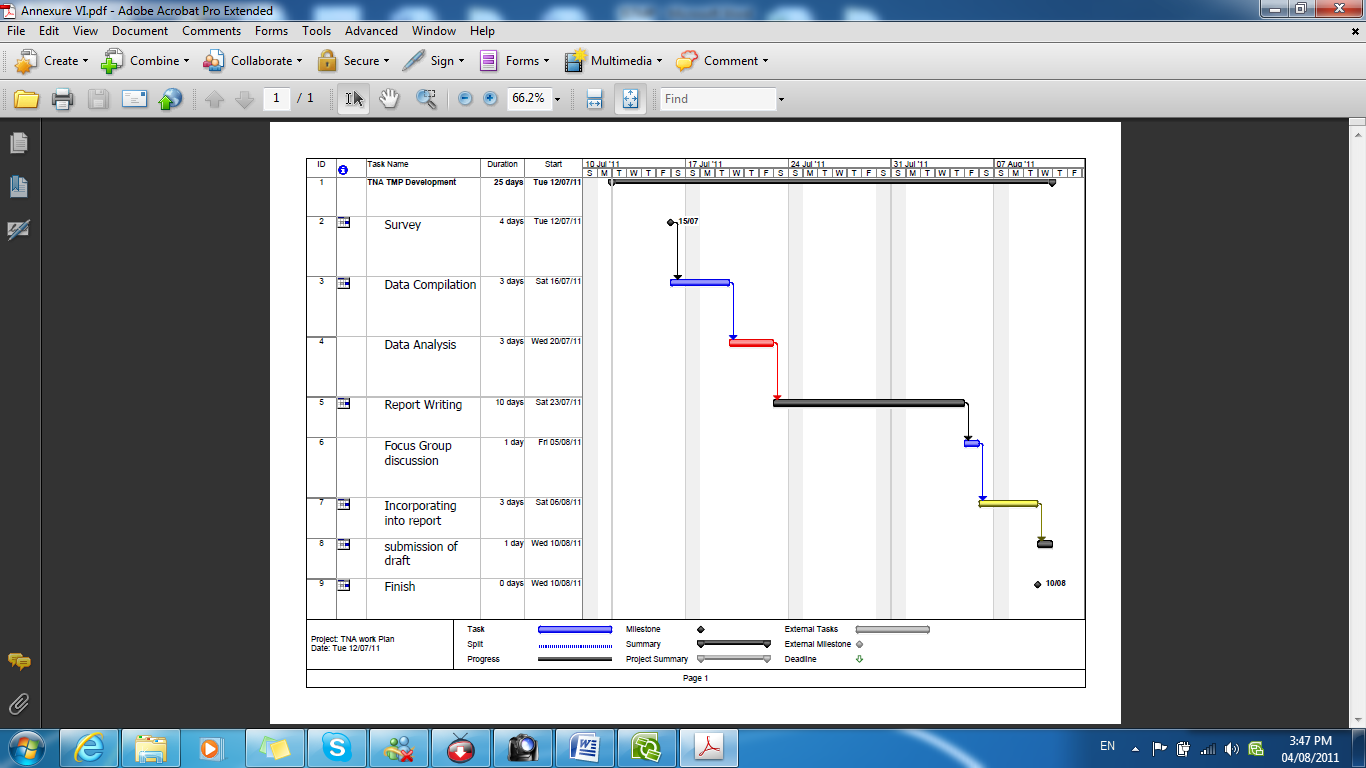 Annexure VIIThe constraint process in the media organizations for professional capacity developmentTop 10 suggested training Priority Qualification Profile of the personnel from the Baseline dataQualification Profile of the personnel from the sample surveyABUAsia Pacific Broadcasting UnionAIBDAsia Pacific Institute For Broadcasting DevelopmentBBSBhutan Broadcasting Services Corporation Ltd.BICMABhutan Info-com & Media AuthorityBMFBhutan Media FoundationCEOChief Executive OfficerEXEx CountryFGDFocus Group DiscussionHRHuman ResourceHRDHuman Resource DevelopmentICIn CountryISTMPIn Service Training Of Media PersonnelKIIKey Informant InterviewKUENSELKuensel Corporation Ltd.LFALogical Framework ApproachMOUMemorandum Of UnderstandingNGANeed Gap AnalysisNYABNational Youth Association Of BhutanRFPRequest For ProposalRJRadio JockeySLASelf-Learning AreaTNATraining Need Assessment TORTerms Of ReferenceTOTTraining Of TrainersTraining titles1Advanced Desktop Publishing2Archive Training3Asia Conference on Broadcasting4Asia journalism fellowship5Asian Media Summit6Asian News Network7ATP in pre-press8Basic camera course9Basic Computer Course10Basic course11Basic IT12Basic Radio Programme13Basic Reporting14Basic TV program production15Binding16Block Sector17Book Management18Business Process Organization19Broadcast Fundamentals & Satellite broadcasting20Camera handling21Children Co-production workshop22Communication Arts23Conference on climate change24Conventional theatre25Copyright26Coverage of new democratic program27CTP unit28Customer care29D.W Training for children programme producer30Data Base Management31Deciphering32Designing Course(Web)33Desktop Publishing34Diploma in financial management 35Digital Archive36Digital Broadcasting37Digital Management(Spectrum)38Digital Switchover39Digital VDO production40Digital Video production41Diploma in camera and lighting42Diploma in Commercial Accounting43Diploma in development journalism44Disaster coverage45Documentary46Driver47Dzongkha Journalism Basic Course48Dzongkha Media Training49Dzongkha Media(special course)50Dzongkha Unicode51Editing and Sound Recording52Effective Secretarial53Election Reporting54Electronic Media(Broadcasting)55Elephant, human coexistence56English language course57Entrepreneurship58FM Transmitter59Folding Technique60Graphic designer61Graphics62Human Resource Management63Intermediate Radio Production Technique64International Training Course on Color T.V English65Internet Products66Internship in mail today67Internship(Business Standard)68Journalism69Labour Relations70Lamination71Layout and marketing72Life Insurance Training73Lighting74Management75Marketing76Marketing Media77Masters78MBA(IBM)79Media Code and Ethics80Media Convergence81Media Coverage82New Journalism83News Reporting84Office Management Course85Online Journalism86On-line system and marketing87Photography88Plate section89Print Journalist90Printing91Production92Project Management93Radio Jockey94Radio news production95Radio PGM96Refresher97Reporting the World Cup98Responsibilities of a Chief Editor99Short wave transmission100Sound Edition101Still Camera, Movie Camera(Theory)102Store Management103Studio Equipment104T.V Programme Production Training Course105Tailor made training on election reporting106Tally Certificate 107Television108Train the Trainer109Training on FM TV110Training on VTR111Translation112Translation and layout and Designer113Transmission(DVBT)114TV program production Training115Visual Editing production116Waste Management (Awareness)117web programingAreas of TNA AssessmentMethod Findings1Skill importance to workSurveyRespondents felt that the knowledge and skill areas identified were of key importance to the job they do.2Suggested training prioritySurveyThe respondents stated that there exists a gap between their skills and the job they do. Suggested the need for training to perform their task effectively. 3Human resourcesFocus Group Discussion and Key Informant InterviewThere is limited labour force in the market with media background. Media organizations do not have access to skill personnel.4Advertisement marketFocus Group Discussion and Key Informant InterviewThe revenue for the media organizations from the government advertisement shrank at a fast rate since the liberalization of the media industry. Revenue shared by 3 organizations is now being shared among 10 print media, 7 radio stations and 1 television station.  5FinanceFocus Group Discussion and Key Informant InterviewLimited Revenue generation in the media organization is the cause for lack of training and development in the pursuit of sustaining commercially. 6Media organizationResearchMedia organizations, constraint by lack of access to skill labour force (3) and budget (5) train their own personnel in house to make commercial sense. 7Industry ResearchHeavy competition in the media organization reduces the revenue share and media organization resort to unhealthy practices of news production.Training Need AreasGAP AREASCAUSE1Professional skill development The general vision is lackingFinancial inadequacy 2Media Organizations roleThere exist the conflict of investment goals and bridging the societyLack of alternate source of revenue for the media organizations3Professional skill development strategyLeft to the personnel forcing on the domain of Self learning areaFinancial inadequacy to budget trainings4Training ModulesThere are no standard modules of training.Lack of vision for professional skill development5Organizational structureOnly corporate institutes do possess institutional links6Editors and ReportersCorporate entities possess more qualified personal than private media organizations. Small investment base of the private media organizations such that operating under the trade license of small business having investment less than one million. 7Media organizationsNew entrants into the media industry targeting on the Government advertising market. Incentive for small operators not having to bear huge investment burdens.  ObjectiveRecommendationOutputsActivitiesTo provide equal opportunities to all media organizations irrespective of their size and year of operationTo post training opportunities on BMF web site -A large number of applicants-A larger pool of choice of the right candidate-Equal access of training opportunities by all media organizations irrespective of their size- Create a system of the website of BMF- Notify the commencement of the system to all media organizations. To provide a common institutional link for all the media organizations in the country. To create a system of Media personnel training management information system-Media organizations accessing professional development programs equitably irrespective of their size and structure whether a small media business or a corporate entity.- Selection of the right candidate for the right training title.-Creation of institutional links by BMF for all the media organizations in the country.-BMF liaising on behalf of the media organizations with donor agencies-BMF posting the opportunities on the web site.-BMF managing a data base of trained personnel in the media organizations.To allocate the financial resources prudently with maximum outcome  To provide in country training with external resource persons (National and international) -More personnel trained objectively.--Schedule the trainings on an annual basis.-Organize, coordinate and conduct the training. Top TenBase lineActionPercentageIn top tenRequirement status quo1In top tenlowIncrease69%Not in top tenhigh decrease-69%Top TenBase lineActionPercentageIn top tenRequirement status quo1In top tenlowIncrease69%Not in top tenhigh decrease-69%HRD Master Plan for Media Organizations (Long Term)HRD Master Plan for Media Organizations (Long Term)HRD Master Plan for Media Organizations (Long Term)HRD Master Plan for Media Organizations (Long Term)HRD Master Plan for Media Organizations (Long Term)HRD Master Plan for Media Organizations (Long Term)HRD Master Plan for Media Organizations (Long Term)HRD Master Plan for Media Organizations (Long Term)HRD Master Plan for Media Organizations (Long Term)HRD Master Plan for Media Organizations (Long Term)HRD Master Plan for Media Organizations (Long Term)HRD Master Plan for Media Organizations (Long Term)HRD Master Plan for Media Organizations (Long Term)HRD Master Plan for Media Organizations (Long Term)HRD Master Plan for Media Organizations (Long Term)20122013201420152016Budget (Nu.)Budget (Nu.)NOTESTRAINING AREASTOTALICEXICEXICEXICEXICEXASIA PACIFICINDIABroadcast Management1--Communication22             2,663,989             1,111,720 Finance                            -                              -   Graphic Design10          12,929,354             8,242,600 Human Resource Management6             7,991,966             8,401,560 ICT2             2,663,989             2,200,520 Journalism2142444          21,171,747          11,673,060 Business Administration5             6,659,972             7,001,300 Engineer (Broadcast)2             2,663,989             2,200,520 Marketing12          15,983,932          16,803,120 Photography11             1,312,464                900,260 TRAININGYEAR 1YEAR 1YEAR 1YEAR 1YEAR 1REPORTING AND JOURNALISMTOTAL SLOTSSLOTSDURATIONTRAINING TRAINERBUDGETREPORTING AND JOURNALISMTOTAL SLOTSSLOTS(DAYS)TYPETRAINER(Nu.)RESEARCH METHODS9614ICNATIONAL PRIVATE96,000NEWS AND REPORTS       9630ICINTERNATIONAL423,000REPORTING ON SPORTS2REPORTING ON ENVIRONMENT3INTERVIEW SKILLS20202ICNATIONAL PRIVATE160,000JOURNALISTIC WRITING 313110ICINTERNATIONAL445,000 INVESTIGATIVE JOURNALISM 331014ICINTERNATIONAL203,000NEWS MAGAZINE SKILLS 5PRESENTATION  AND COMMUNICATION SKILLS 47107ICNATIONAL PRIVATE140,000ONLINE JOURNALISM 17 NEWSROOM MANAGEMENT 113EXNABJ NEWSROOM MANAGEMENT WEBINAR SERIES67,850STUDIO BASED PRODUCTION 2VISUAL EDITING SKILLS 4230EX R.K FILMS AND MEDIA ACADEMY130,000 DEBATE & TALK SHOWS SKILLS 5314EX R.K FILMS AND MEDIA ACADEMY165,000NARRATION AND ANCHORING SKILLS 5214EX LONDON COLLEGE OF JOURNALISM AND MEDIA367,200LIVE REPORTING SKILLS 7TECHNICIANSOUTSIDE BROADCASTING (OB & DSNG) 2BASIC COURSE ON TELEVISION AND RADIO BROADCASTING 5290EXR.K FILMS AND MEDIA ACADEMY260,000SATELLITE ENGINEERING 9330EXR.K FILMS AND MEDIA ACADEMY260,000DIGITAL TERRITORIAL TRANSMISSION 131315ICINTERNATIONAL438,750TRANSMISSION NETWORK PLANNING & INSTALLATION & MONITORING14290EX270,000SATELLITE COMMUNICATION18860EXR.K FILMS AND MEDIA ACADEMY1,080,000BROADCAST AND COMMUNICATION TECHNOLOGY 18560EXMARKETINGMARKETING PLAN &INFORMATION2MARKETING MANAGEMENT141414ICPRIVATE378,000PUBLIC RELATIONS252514ICPRIVATE675,000FINANCEFINANCIAL MANAGEMENT 2ICTNET WORKING 9190EXRAFFLES DESIGN, MUMBAI96,000DESIGNING / PUBLICATION 101030ICINTERNATIONAL600,000GRAPHICS  33HRMSTRATEGIC HUMAN RESOURCE MANAGEMENT 3HUMAN RESOURCE PANNNING & DEVELOPMENT  151530ICPRIVATE525,000LEADERSHIPPROBLEM ANALYSIS, CONFLICT MANAGEMENT & DECISION MAKING12127ICPRIVATE240,000EFFECTIVE LEADERSHIP  17177ICPRIVATE340,000TIME MANAGEMENT AND INTERPERSONAL SKILLS 18PRINTINGSAFETY MANAGEMENT 10QUALITY CONTROL     11FILIMINGACTING20ADMINISTRATIONVANCE COURSE ON DIGITAL FILMING5130EXR.K FILMS AND MEDIA ACADEMY60,000ART DIRECTION5121EXR.K FILMS AND MEDIA ACADEMY51,000BASIC COMPREHENCIVE EDITING210R.K FILMS AND MEDIA ACADEMY102,000CHOREOGRAPHY5130EXR.K FILMS AND MEDIA ACADEMY60,000DIGITAL FILM MAKING2FILM EDITING2FILIMS&ARCHIEVING1FILM STUDY10230EXR.K FILMS AND MEDIA ACADEMY102,000PRODUCTION & DIRECTION151590ICINTERNATIONAL765,000SCRIPT/SCREEN  WRITING101030ICINTERNATIONAL510,000TECHNIQUES/LIGHTING5TRAININGYEAR 2YEAR 2YEAR 2YEAR 2YEAR 2REPORTING AND JOURNALISMTOTAL SLOTSSLOTSDURATIONTRAINING TRAINER BUDGETREPORTING AND JOURNALISMTOTAL SLOTSSLOTSDURATIONTYPETRAINER (NU.)RESEARCH METHODS93 49,000NEWS AND REPORTS       93 211,500REPORTING ON SPORTS2REPORTING ON ENVIRONMENT3INTERVIEW SKILLS20202ICNATIONAL PRIVATE140,000JOURNALISTIC WRITING 313110ICINTERNATIONAL217,000 INVESTIGATIVE JOURNALISM 333314ICINTERNATIONAL231,000NEWS MAGAZINE SKILLS 5514ICINTERNATIONAL140,000PRESENTATION  AND COMMUNICATION SKILLS 47107ICNATIONAL PRIVATE49,000ONLINE JOURNALISM 1 NEWSROOM MANAGEMENT 1STUDIO BASED PRODUCTION 2VISUAL EDITING SKILLS 4130EXR.K FILMS AND MEDIA ACADEMY60,000 DEBATE & TALK SHOWS SKILLS 5114EXR.K FILMS AND MEDIA ACADEMY50,000NARRATION AND ANCHORING SKILLS 5114EXLONDON COLLEGE OF JOURNALISM AND MEDIA157,500LIVE REPORTING SKILLS 7TECHNICIANSOUTSIDE BROADCASTING (OB & DSNG) 2110EXR.K FILMS AND MEDIA ACADEMY50,000BASIC COURSE ON TELEVISION AND RADIO BROADCASTING 5190EXR.K FILMS AND MEDIA ACADEMY130,000SATELLITE ENGINEERING 9230EXR.K FILMS AND MEDIA ACADEMY173,333DIGITAL TERRITORIAL TRANSMISSION 13TRANSMISSION NETWORK PLANNING & INSTALLATION & MONITORING14390EX405,000SATELLITE COMMUNICATION18560EXR.K FILMS AND MEDIA ACADEMY390,000BROADCAST AND COMMUNICATION TECHNOLOGY 18860EX520,000MARKETINGMARKETING PLAN &INFORMATION2MARKETING MANAGEMENT14PUBLIC RELATIONS25FINANCEFINANCIAL MANAGEMENT 2214ICNATIONAL PRIVATE26,000ICTNET WORKING 9290EXRAFFLES DESIGN. MUMBAI120,000DESIGNING / PUBLICATION 10GRAPHICS  333330ICINTERNATIONAL235,000HRMSTRATEGIC HUMAN RESOURCE MANAGEMENT 3HUMAN RESOURCE PANNNING & DEVELOPMENT  15LEADERSHIPPROBLEM ANALYSIS, CONFLICT MANAGEMENT & DECISION MAKING12EFFECTIVE LEADERSHIP  17TIME MANAGEMENT AND INTERPERSONAL SKILLS 18187ICPRIVATE360,000PRINTINGSAFETY MANAGEMENT 10QUALITY CONTROL     11FILIMINGACTING2010726,000ADMINISTRATIONVANCE COURSE ON DIGITAL FILMING5230EXR.K FILMS AND MEDIA ACADEMY80,000ART DIRECTION5BASIC COMPREHENCIVE EDITING2210ICINTERNATIONAL80,000CHOREOGRAPHY5130EXR.K FILMS AND MEDIA ACADEMY40,000DIGITAL FILM MAKING2130EXR.K FILMS AND MEDIA ACADEMY40,000FILM EDITING2130EXR.K FILMS AND MEDIA ACADEMY40,000FILIMS&ARCHIEVING1FILM STUDY10230EXR.K FILMS AND MEDIA ACADEMY80,000PRODUCTION & DIRECTION15SCRIPT/SCREEN  WRITING10TECHNIQUES/LIGHTING5230EXR.K FILMS AND MEDIA ACADEMY80,000TRAININGYEAR 3YEAR 3YEAR 3YEAR 3YEAR 3REPORTING AND JOURNALISMTOTAL SLOTSSLOTSDURATIONTRAINING TYPETRAINERBUDGETRESEARCH METHODS9NEWS AND REPORTS       9REPORTING ON SPORTS217EX 265000REPORTING ON ENVIRONMENT317EX 265000INTERVIEW SKILLS20202ICNATIONAL PRIVATE 33000JOURNALISTIC WRITING 313110ICINTERNATIONAL520000 INVESTIGATIVE JOURNALISM 333314ICINTERNATIONAL 520000NEWS MAGAZINE SKILLS 5PRESENTATION  AND COMMUNICATION SKILLS 47107ICNATIONAL PRIVATE 35000ONLINE JOURNALISM 117EXLONDON COLLEGE OF JOURNALISM AND MEDIA 250000 NEWSROOM MANAGEMENT 1STUDIO BASED PRODUCTION 2130EXR.K FILMS AND MEDIA ACADEMY 60000VISUAL EDITING SKILLS 4 DEBATE & TALK SHOWS SKILLS 5114EXR.K FILMS AND MEDIA ACADEMY 60000NARRATION AND ANCHORING SKILLS 5LIVE REPORTING SKILLS 7714ICINTERNATIONAL 470000TECHNICIANSOUTSIDE BROADCASTING (OB & DSNG) 2110EX 40000BASIC COURSE ON TELEVISION AND RADIO BROADCASTING 5190EXR.K FILMS AND MEDIA ACADEMY 30000SATELLITE ENGINEERING 9130EXR.K FILMS AND MEDIA ACADEMY 70000DIGITAL TERRITORIAL TRANSMISSION 13TRANSMISSION NETWORK PLANNING & INSTALLATION & MONITORING14390EXSATELLITE COMMUNICATION18560EXR.K FILMS AND MEDIA ACADEMY670000BROADCAST AND COMMUNICATION TECHNOLOGY 18560EXR.K FILMS AND MEDIA ACADEMY 670000MARKETINGMARKETING PLAN &INFORMATION2MARKETING MANAGEMENT14PUBLIC RELATIONS25FINANCEFINANCIAL MANAGEMENT 2ICTNET WORKING 9290EXRAFFLES DESIGN. MUMBAI 220000DESIGNING / PUBLICATION 10GRAPHICS  33HRMSTRATEGIC HUMAN RESOURCE MANAGEMENT 333EX 90000HUMAN RESOURCE PANNNING & DEVELOPMENT  15LEADERSHIPPROBLEM ANALYSIS, CONFLICT MANAGEMENT & DECISION MAKING1227EFFECTIVE LEADERSHIP  17TIME MANAGEMENT AND INTERPERSONAL SKILLS 18PRINTINGSAFETY MANAGEMENT 1010INTERNATIONAL900000QUALITY CONTROL     11FILIMINGACTING2010INTERNATIONAL726000ADMINISTRATIONVANCE COURSE ON DIGITAL FILMING5230EXR.K FILMS AND MEDIA ACADEMY80000ART DIRECTION5BASIC COMPREHENCIVE EDITING2CHOREOGRAPHY5130EXR.K FILMS AND MEDIA ACADEMY40000DIGITAL FILM MAKING2130EXR.K FILMS AND MEDIA ACADEMY40000FILM EDITING2FILIMS&ARCHIEVING1FILM STUDY10230EXR.K FILMS AND MEDIA ACADEMY80000PRODUCTION & DIRECTION15SCRIPT/SCREEN  WRITING10TECHNIQUES/LIGHTING5230EXR.K FILMS AND MEDIA ACADEMY80000TRAININGYEAR 4YEAR 4YEAR 4YEAR 4YEAR 4REPORTING AND JOURNALISMTOTAL SLOTSSLOTSDURATIONTRAINING TYPETRAINERBUDGETRESEARCH METHODS9NEWS AND REPORTS       9REPORTING ON SPORTS217EXREPORTING ON ENVIRONMENT317EXINTERVIEW SKILLS20202ICNATIONAL PRIVATE110000JOURNALISTIC WRITING 313110ICINTERNATIONAL432000 INVESTIGATIVE JOURNALISM 333314ICINTERNATIONAL532000NEWS MAGAZINE SKILLS 5PRESENTATION  AND COMMUNICATION SKILLS 47107ICNATIONAL PRIVATE260000ONLINE JOURNALISM 1 NEWSROOM MANAGEMENT 1STUDIO BASED PRODUCTION 2VISUAL EDITING SKILLS 4130R.K FILMS AND MEDIA ACADEMY60000 DEBATE & TALK SHOWS SKILLS 5114EXR.K FILMS AND MEDIA ACADEMY50000NARRATION AND ANCHORING SKILLS 5114EXLONDON COLLEGE OF JOURNALISM AND MEDIA157500LIVE REPORTING SKILLS 7TECHNICIANSOUTSIDE BROADCASTING (OB & DSNG) 2BASIC COURSE ON TELEVISION AND RADIO BROADCASTING 5190EXR.K FILMS AND MEDIA ACADEMY130,000SATELLITE ENGINEERING 9130EXR.K FILMS AND MEDIA ACADEMY173333DIGITAL TERRITORIAL TRANSMISSION 13TRANSMISSION NETWORK PLANNING & INSTALLATION & MONITORING14390EXR.K FILMS AND MEDIA ACADEMY405000SATELLITE COMMUNICATION18560EX390,000BROADCAST AND COMMUNICATION TECHNOLOGY 18560EX520,000MARKETINGMARKETING PLAN &INFORMATION2130OJTMARKETING MANAGEMENT14PUBLIC RELATIONS25FINANCEFINANCIAL MANAGEMENT 2ICTNET WORKING 9290EXRAFFLES DESIGN, MUMBAI120000DESIGNING / PUBLICATION 10GRAPHICS  33HRMSTRATEGIC HUMAN RESOURCE MANAGEMENT 3HUMAN RESOURCE PANNNING & DEVELOPMENT  15LEADERSHIPPROBLEM ANALYSIS, CONFLICT MANAGEMENT & DECISION MAKING12EFFECTIVE LEADERSHIP  17TIME MANAGEMENT AND INTERPERSONAL SKILLS 18PRINTINGSAFETY MANAGEMENT 10QUALITY CONTROL     111030ICINTERNATIONAL450000FILIMINGACTING206ADMINISTRATIONVANCE COURSE ON DIGITAL FILMING5ART DIRECTION5221EXR.K FILMS AND MEDIA ACADEMY80000BASIC COMPREHENCIVE EDITING2CHOREOGRAPHY5130EXR.K FILMS AND MEDIA ACADEMY40000DIGITAL FILM MAKING240000FILM EDITING2130EXR.K FILMS AND MEDIA ACADEMY40000FILIMS&ARCHIEVING1FILM STUDY10230EXR.K FILMS AND MEDIA ACADEMY80000PRODUCTION & DIRECTION15SCRIPT/SCREEN  WRITING10TECHNIQUES/LIGHTING5130EXR.K FILMS AND MEDIA ACADEMY80000TRAININGYEAR 5YEAR 5YEAR 5YEAR 5YEAR 5REPORTING AND JOURNALISMTOTAL SLOTSSLOTSDURATIONTRAINING TYPETRAINERBUDGETRESEARCH METHODS9NEWS AND REPORTS       9REPORTING ON SPORTS2REPORTING ON ENVIRONMENT317EX140000INTERVIEW SKILLS20202ICNATIONAL PRIVATE140000JOURNALISTIC WRITING 313110ICNATIONAL110000 INVESTIGATIVE JOURNALISM 333314ICNATIONAL120000NEWS MAGAZINE SKILLS 5PRESENTATION  AND COMMUNICATION SKILLS 4777260000ONLINE JOURNALISM 1 NEWSROOM MANAGEMENT 1STUDIO BASED PRODUCTION 2VISUAL EDITING SKILLS 4 DEBATE & TALK SHOWS SKILLS 5NARRATION AND ANCHORING SKILLS 5114157500LIVE REPORTING SKILLS 7TECHNICIANSOUTSIDE BROADCASTING (OB & DSNG) 2BASIC COURSE ON TELEVISION AND RADIO BROADCASTING 5SATELLITE ENGINEERING 9230346667DIGITAL TERRITORIAL TRANSMISSION 13TRANSMISSION NETWORK PLANNING & INSTALLATION & MONITORING14390EX405000SATELLITE COMMUNICATION18560EX390,000BROADCAST AND COMMUNICATION TECHNOLOGY 18560EX520,000MARKETINGMARKETING PLAN &INFORMATION2130ICON JOB TRAININGMARKETING MANAGEMENT14PUBLIC RELATIONS25FINANCEFINANCIAL MANAGEMENT 2ICTNET WORKING 9290EXRAFFLES DESIGN, MUMBAI120000DESIGNING / PUBLICATION 10GRAPHICS  33HRMSTRATEGIC HUMAN RESOURCE MANAGEMENT 3HUMAN RESOURCE PANNNING & DEVELOPMENT  15LEADERSHIPPROBLEM ANALYSIS, CONFLICT MANAGEMENT & DECISION MAKING12EFFECTIVE LEADERSHIP  17TIME MANAGEMENT AND INTERPERSONAL SKILLS 18PRINTINGSAFETY MANAGEMENT 10QUALITY CONTROL     11FILIMINGACTING206 240000ADMINISTRATION COURSE ON DIGITAL FILMING5ART DIRECTION5221EXR.K FILMS AND MEDIA ACADEMY80000BASIC COMPREHENSIVE EDITING2CHOREOGRAPHY5130EXR.K FILMS AND MEDIA ACADEMY40000DIGITAL FILM MAKING2FILM EDITING2FILMS & ARCHIVING1130EXR.K FILMS AND MEDIA ACADEMY40000FILM STUDY10230EXR.K FILMS AND MEDIA ACADEMY40000PRODUCTION & DIRECTION15SCRIPT/SCREEN  WRITING10TECHNIQUES/LIGHTING540000TRAINING INSTITUTES1IIMC, New Delhi2Symbiosis Institute of Mass Communication, Pune3Mudra Institute of Communications, Ahmedabad4AJ Kidwai Mass Comm Research Centre, Jamia, New Delhi5Indian Institute of Journalism and New Media, Bangalore6Xavier Institute of Communication, Mumbai7Asian College of Journalism, Chennai8Film and Television Institute of India, Pune9Manorama School of Communication, Kottayam10Times School of Journalism, New Delhi11Apeejay Institute of Mass Communication, New Delhi12Institute of Mass Communication Film & Television Studies, Kolkata13Academy for Photographic Excellence (APEx), New Delhi14Academy of Broadcasting, Chandigarh15Advertising Club - Anna Salai, Tamil Nadu16Aligarh Muslim University, Aligarh17Amity School of Journalism and Communication, New Delhi18ARENA Animation – Andheri, Mumbai19Asian Academy of Film & Television, Noida20BHU - Department of Journalism & Mass Communication, Varanasi21Bharati Vidya Bhavan’s Sardar Patel College of Communication & Management, New Delhi22Birla Institute of Technology, Noida23Chennai Christian College, Chennai24Convergence Institute of Media, Mgmt. and Information Tech. Studies, Bangalore25Delhi College of Arts & Commerce, New Delhi26EMPI Institute of Advertising & Communication, New Delhi27Fergusson College, Pune28Goa University - Taleigao Plateau, Goa29Guru Nanak Dev University, Amritsar30Indian Institute for Development in Education and Advanced Studies, Navrangpura31Industrial Design Centre – Powai, Mumbai32Institute of Advance Studies in Education, Bareilly33Institute of Multimedia and Animation (IMA) - Palarivattom, Kerala34International Institute of Event Management (IEM), Mumbai35Jamia Millia Islamia (A Central University), New Delhi36Jawaharlal Nehru University, New Delhi37K.C. College of Management Studies, Mumbai38Kashi Vidyapeeth, Varanasi39Kurukshetra University, Kurukshetra40Lovely Professional University - Phagwara, Punjab41Madurai Kamaraj University, Madurai42Maharshi Dayanand University, Rohtak43Manipal Institute of Communication, Manipal44MassCoMedia Pvt Ltd, Noida45Media Village – Changanassery, Kerala46Mumbai University, Mumbai47Nagarjuna University – Guntur, Andhra Pradesh48Narsee Monjee Institute of Management Studies, Mumbai49National Institute for Media Studies, Ahmedabad50National Institute of Advertising, New DelhiMedia organization Non Media OrganizationTotalPrevious Job status6489153Percentage 42%58%100%Total sample percentage (N-425)15%21%HighMediumLowSelf Learning area   Print Journalism672553   Broadcast Journalism721576   TV Journalism 781246   Technicians     602479   Marketing     6224123   Finance     5528134   ICT  6020812   Human Resource    633143   Leader Ship     682084   Administration     573763   Personal Effectiveness     741952   Other Skills     5525155   Printing     5727133TRAINING SPONSOR IN MEDIA ORGANIZATIONS FrequencyRGOB35ABU ASIA PACIFIC BROADCASTING UNION 3AIDB ASIA PACIFIC INSTITUTE FOR BROADCASTING DEVELOPMENT5ASIAN COLLEGE OF JOURNALISM, INDIA1ATHANG ACADEMY1AVU1BASIC ELECTION REPORTER1BBSC, BHUTAN BROADCASTING CORPORATION LTD.60BCCI, BHUTAN CHAMBER OF COMMERCE5BCMD6BHUTAN OBSERVER PVT. LTD 3BHUTAN TIMES PVT. LTD3BPA1DANIDA13DDC8GOVT. OF INDIA5HERBO INT.BUSINESS1INWANT-GERMANY4JICA14KCC (NGO)1KISA2KUENSEL24KUZOO OFFICE1MCOT IABD1NFP3NHK2PANOS SOUTH ASIA1PCA1PRINT MEDIA ACADEMY1RADIO HIGH1RIIT1RNTC3RTM1SAAF2WFF1SAVE THE CHILDREN1SCJ & GIZ1THE JOURNALIST1UN1UNDP & KUENSEL1UNESCO2UNICEF9OTHERS12TOTAL 244Sl No.DepartmentsDescriptionDuration  (Months)Remarks1English EditorialBasic Journalism1Short TermMasters in Journalism12Long TermWeb1Short Term2Dzongkha EditorialBasic Journalism1Short Term3AdministrationAdministration Management1Short Term4CirculationCirculation Management1Short Term5PublishingPublishing Management1Short Term6FinanceDiploma in Accounting1Medium Term7AdvertisementMarketing1Short TermDesign/Layout1Short Term8PrintingGraphic1Short TermPost Press1Short TermPress1Short TermPrinting Management1Short Term9PhotoCommercial Photography and Marketing1Short Term10Information SystemHardware6Medium TermLinux1Short Term11Internal AuditInternal Audit Training1Short TermGender of the employeeGender of the employeeTotalMaleFemaleMissingKuensel1053837180BBS23676312Bhutan Times171027Bhutan Observer211738Journalist19625Business Bhutan17825The Youth10616Druk Netshul101020Druk yoezer8917Radio valley9312Kuzoo FM7411Radio High71017Gelyoung Sarchok1231547820037715GenderGenderMaleFemaleTotalBBS Corporation8231113Bhutan Media Service202Bhutan News Network336Bhutan Observer11617Bhutan Times9716Bhutan Today10717Bhutan Youth9615Business Bhutan13720Centennial Radio123Gelyoung Sarchok437Druk Neytshuel448Druk Yoedzer7714Kuensel Corporation10549154Kuzoo FM729Radio High5712Radio Valley314The Journalist538280145425ORGANIZATIONSPERCENTAGEKuensel86%BBS36%Bhutan Times59%Bhutan Observer45%Journalist32%Business Bhutan80%The Youth94%Druk Netshul40%Druk yoezer82%Radio valley33%Kuzoo FM82%Radio High71%Gelyoung Sarchok47%Sl.NoNameDesiginationOrganisation1N.B GhelleyHead-Administration & FinanceBhutan Times2Namkhai NorbuManaging EditorBhutan Times3Kaka TsheringManaging DirectorBhutan Times4Nima YanchenHuman Resource OfficerBBS5Mindu dorjiHead of AdministrationBhutan Observesr6Thinley NamgyelGeneral Manager, OperationsKUENSEL7Dorji WangduiEditorDruk Yoedzer8Tandin GoenpoHead-AdministrationDruk Neytshel9Yeshi DorjiReporterDruk Neytshel10Lobsang DorjiChief Executive OfficerDruk Yoedzer11Sonam TenzinHead- Administration Bhutan Youth12Tshering NamgayRadio JockeyRadio High13Tshering YeshiCircular ManagingDruk Gelyoung Sharchok14KenchoManaging directorThe Journalist15Tenzin DorjiManaging directorBhutan Today16S.B ChhertiDy. Managing directorBhutan TodayKnowledge & skill areaHighMediumLowNot ApplicablePrint Journalism692164Broadcast Journalism721855TV Journalism731566Technicians642088Marketing 6819103FINANCE5031109ICT 55211014Human resource722445Leadership682085Administraiton602983Personal Effectiveness751852other skills5426128Printing press652294Knowledge & Skill Areas %Frequency of %Office Management73%1Administration1Interview Skills82%2ICT1Human Resource Planning74%3Research1Interpersonal Skills79%4Human Resource1Communication Skills88%5Printing2Interview Skills85%6Marketing2Assertiveness72%7Communication2Presentation Skills85%8Leadership2Communications Skills83%9Journalism4HR Development71%10Technical7Graphics78%Interview Skills70%Environment Reporting71%Journalistic Writing74%Sports Reporting75%Business Reporting 75%Investigative Journalism76%Investigative Journalism76%Journalistic Writing77%News Magazine77%Feature Writing Skills77%Writing Leads And Teasers77%Debate And Talk Show81%Narration And Anchoring Skills81%Writing For TV83%Investigative Journalism85%Live Reporting Skills88%Problem Analysis70%Decision Making72%Influencing And Motivation Skills73%Team Building76%Stress Management77%Effective Leadership78%Time Management82%Marketing Management72%Public Relations78%Quality Control71%Machine Handling71%Safety Management 71%Research Skills84%Studio Based Production71%Satellite Engineering73%Visual Editing Skills74%Digital Territorial Transmission77%Transmission Network78%Satellite Communication82%Broadcast And Communication Technology83%Sl.No.NameLicense_NoIssue_DateRenewal_DateValid_Till1Kuzoo Fm (102 mhz, 104 mhz,105 mhz, 107 mhz)BICMA/BTN-RBL/00427/07/200625/12/200925/12/20192Sherubtse FM  (94.70 mhz)  BICMA/BTN-FMC/00103/03/2009New License3Radio Valley  (98.90 mhz, 99.90mhz)BICMA/BTN-RBL/00222/09/200608/12/200908/12/20194Centennial Radio (101 mhz)BICMA/BTN-RBL/00301/02/2008New License01/02/20185Radio Waves (88.80 MHz) BICMA/BTN-RBL/00501/12/2009New License01/12/20196Radio High (92.70  MHz ) CBICMA/BTN-RBL/00604/02/2010New License04/02/20207BBS Radio1 Bhutan TodayBICMA/BTN-NPL/001   30/10/2008  30/10/2013   2 Bhutan Times Limited BICMA/BTN-NPL/00215/04/2009  15/04/2014   3 Kuensel Newspaper Ltd BICMA/BTN-NPL/004  28/04/2009  28/04/2014   4 Business BhutanBICMA/BTN-NPL/00504/08/2009 04/08/20145 The JournalistBICMA/BTN-NPL/00604/12/2009 04/12/20146Druk Neysthuel BICMA/BTN-NPL/00703/08/201003/08/20157Druk Yoedzer BICMA/BTN-NPL/00819/01/201119/01/20168Bhutan Youth BICMA/BTN-NPL/00930/03/201130/03/20169Gelyong SarchogSource: BICMA online database SHORT TERMLONG TERMAdministration23Administration1Communication9Broadcast Management2Designing13Communication2Entrepreneurship2Design1Finance24Finance1Graphics13Graphics9HR18HR6ICT19ICT2Journalism40Journalism21Leadership10Business Administration4Librarian1Engineer2Logistics11Marketing12Marketing29Photography3Other Skills7Project Management1Photography10Total (Long term)67Printing65Research4Training of Trainers1Total (Short term)299Total (Short and long term)Total (Short and long term)Total (Short and long term)366SHORT TERM TRAININGSSHORT TERM TRAININGSTRAINING SLOTS PRIORITIZATION BASED ON THE TNAADJUSTMENTSAdministration2323Status QuoCommunication99Status QuoDesigning134-69%Entrepreneurship21-69%Finance247-69%Graphics1313Status QuoHuman Resource1818Status QuoICT1919Status QuoJournalism4040Status QuoLeadership1010Status QuoLibrarian10-69%Logistics1111Status QuoMarketing2929Status QuoOther Skills72-69%Photography103-69%Printing6565Status QuoResearch44Status QuoTraining of Trainers1269% Total299260Long TermTRAINING SLOTS PRIORITIZATION ADJUSTMENTSAdministration11Status QuoBroadcast Management21-69%Communication22Status QuoDesign11Status QuoFinance10-69%Graphics99Status QuoHuman Resource66Status QuoICT22Status QuoJournalism2121Status QuoBusiness Administration44Status QuoEngineer22Status QuoMarketing1212Status QuoPhotography31-69%Project Management10-69% Total 6762PRINT RADIOTELEVISIONTOTALNo. of entities105116Ratio63%31%6%100% (Short Term Trainings) (Short Term Trainings) (Short Term Trainings) (Short Term Trainings) (Short Term Trainings)PrintRadioTelevisionTotalAdministration147123Communication6319Designing4004Entrepreneurship0001Finance5207Graphics80513HR116118ICT126119Journalism2413339Leadership63110Librarian0000Logistics73111Marketing189229Other Skills1102Photography2103Printing650065Research3104Training of Trainers1102Total1885616260 (Long Term Trainings) (Long Term Trainings) (Long Term Trainings) (Long Term Trainings) (Long Term Trainings)Long TermPrintRadioTelevisionTotalAdministration1001Broadcast Management0001Communication1102Design1001Finance0000Graphics6309HR4206ICT1102Journalism137121Business Administration3104Engineer0022Marketing84112Photography1001Project Management0000Total3819562Masters in Mass Communication Cost estimates (Approximate) 2 yearsMasters in Mass Communication Cost estimates (Approximate) 2 yearsMasters in Mass Communication Cost estimates (Approximate) 2 yearsMasters in Mass Communication Cost estimates (Approximate) 2 yearsMasters in Mass Communication Cost estimates (Approximate) 2 yearsMasters in Mass Communication Cost estimates (Approximate) 2 yearsMasters in Mass Communication Cost estimates (Approximate) 2 yearsParticularsIn THBEx rate THB-$Per semester cost in USDTotalExchange rateCost in Nu. ThailandIndiaParticularsIn THBEx rate THB-$Per semester cost in USDTotalExchange rateCost in Nu. ThailandIndiaRegistration fees one time                20,000          0.034                    671                       671                 44.800                  30,046                  1,500 Tuition fees per semester                76,000          0.034                 2,549                 10,194                 44.800                456,706              105,600 Living expenses                20,000          0.034                    671                 16,096                 44.800                721,115              360,000 Insurance one time                20,000          0.034                    671                       671                 44.800                  30,046                  5,000 Travel and visa                22,365          0.034                    750                       900                 44.800                  40,320                30,000 Books & stationeries                  8,946          0.034                    300                   1,200                 44.800                  53,760                53,760  TOTAL  TOTAL  TOTAL  TOTAL  TOTAL  TOTAL            1,331,994              555,860 Graphic Design Cost estimates (Approximate)1.5-2yearsGraphic Design Cost estimates (Approximate)1.5-2yearsGraphic Design Cost estimates (Approximate)1.5-2yearsGraphic Design Cost estimates (Approximate)1.5-2yearsGraphic Design Cost estimates (Approximate)1.5-2yearsGraphic Design Cost estimates (Approximate)1.5-2yearsGraphic Design Cost estimates (Approximate)1.5-2yearsParticularsIn THBEx rate THB-$Per semester cost in USDTotalExchange rateCost in Nu. ThailandIndiaParticularsIn THBEx rate THB-$Per semester cost in USDTotalExchange rateCost in Nu. ThailandIndiaRegistration fees one time                20,000          0.034                    671                       671                 44.800                  30,046                  1,500 Tuition fees per semester                92,667          0.034                 3,107                   9,322                 44.800                417,647              374,000 Living expenses                20,000          0.034                    671                 16,096                 44.800                721,115              360,000 Insurance one time                20,000          0.034                    671                       671                 44.800                  30,046                  5,000 Travel and visa                22,365          0.034                    750                       900                 44.800                  40,320                30,000 Books & stationeries                  8,946                  0                    300                   1,200                 44.800                  53,760                53,760  TOTAL  TOTAL  TOTAL  TOTAL  TOTAL  TOTAL            1,292,935              824,260 Human Resource Management Cost estimates (Approximate) 2 yearsHuman Resource Management Cost estimates (Approximate) 2 yearsHuman Resource Management Cost estimates (Approximate) 2 yearsHuman Resource Management Cost estimates (Approximate) 2 yearsHuman Resource Management Cost estimates (Approximate) 2 yearsHuman Resource Management Cost estimates (Approximate) 2 yearsHuman Resource Management Cost estimates (Approximate) 2 yearsParticularsIn THBEx rate THB-$Per semester cost in USDTotalExchange rateCost in Nu. ThailandIndiaParticularsIn THBEx rate THB-$Per semester cost in USDTotalExchange rateCost in Nu. ThailandIndiaRegistration fees one time                20,000          0.034                    671                       671                 44.800                  30,046                  1,500 Tuition fees per semester                76,000          0.034                 2,549                 10,194                 44.800                456,706              950,000 Living expenses                20,000          0.034                    671                 16,096                 44.800                721,115              360,000 Insurance one time                20,000          0.034                    671                       671                 44.800                  30,046                  5,000 Travel and visa                22,365          0.034                    750                       900                 44.800                  40,320                30,000 Books & stationeries                  8,946          0.034                    300                   1,200                 44.800                  53,760                53,760  TOTAL  TOTAL  TOTAL  TOTAL  TOTAL  TOTAL            1,331,994          1,400,260 Broad cast engineering &ICT Cost estimates (Approximate) 2 yearsBroad cast engineering &ICT Cost estimates (Approximate) 2 yearsBroad cast engineering &ICT Cost estimates (Approximate) 2 yearsBroad cast engineering &ICT Cost estimates (Approximate) 2 yearsBroad cast engineering &ICT Cost estimates (Approximate) 2 yearsBroad cast engineering &ICT Cost estimates (Approximate) 2 yearsBroad cast engineering &ICT Cost estimates (Approximate) 2 yearsParticularsIn THBEx rate THB-$Per semester cost in USDTotalExchange rateCost in Nu. ThailandIndiaParticularsIn THBEx rate THB-$Per semester cost in USDTotalExchange rateCost in Nu. ThailandIndiaRegistration fees one time                20,000          0.034                    671                       671                 44.800                  30,046                  1,500 Tuition fees per semester                76,000          0.034                 2,549                 10,194                 44.800                456,706              650,000 Living expenses                20,000          0.034                    671                 16,096                 44.800                721,115              360,000 Insurance one time                20,000          0.034                    671                       671                 44.800                  30,046                  5,000 Travel and visa                22,365          0.034                    750                       900                 44.800                  40,320                30,000 Books & stationeries                  8,946                  0                    300                   1,200                 44.800                  53,760                53,760  TOTAL  TOTAL  TOTAL  TOTAL  TOTAL  TOTAL            1,331,994          1,100,260 Masters in Journalism Cost estimates (Approximate) 2 yearsMasters in Journalism Cost estimates (Approximate) 2 yearsMasters in Journalism Cost estimates (Approximate) 2 yearsMasters in Journalism Cost estimates (Approximate) 2 yearsMasters in Journalism Cost estimates (Approximate) 2 yearsMasters in Journalism Cost estimates (Approximate) 2 yearsMasters in Journalism Cost estimates (Approximate) 2 yearsParticularsIn THBEx rate THB-$Per semester cost in USDTotalExchange rateCost in Nu. ThailandIndiaParticularsIn THBEx rate THB-$Per semester cost in USDTotalExchange rateCost in Nu. ThailandIndiaRegistration fees one time                20,000        0.0335                    671                       671                 44.800 30046                 1,500 Tuition fees per semester                76,000        0.0335                 2,549                 10,194                 44.800 456706             105,600 Living expenses                20,000        0.0335                    671                 16,096                 44.800 721115             360,000 Insurance one time                20,000        0.0335                    671                       671                 44.800 30046                 5,000 Travel and visa                22,365        0.0335                    750                       900                 44.800 40320               30,000 Books & stationeries                  8,946        0.0335                    300                   1,200                 44.800 53760               53,760  TOTAL  TOTAL  TOTAL  TOTAL  TOTAL  TOTAL            1,331,994              555,860 Master in Business Administration Cost estimates (Approximate) 2 yearsMaster in Business Administration Cost estimates (Approximate) 2 yearsMaster in Business Administration Cost estimates (Approximate) 2 yearsMaster in Business Administration Cost estimates (Approximate) 2 yearsMaster in Business Administration Cost estimates (Approximate) 2 yearsMaster in Business Administration Cost estimates (Approximate) 2 yearsMaster in Business Administration Cost estimates (Approximate) 2 yearsParticularsIn THBEx rate THB-$Per semester cost in USDTotalExchange rateCost in Nu. ThailandIndiaParticularsIn THBEx rate THB-$Per semester cost in USDTotalExchange rateCost in Nu. ThailandIndiaRegistration fees one time                20,000          0.034                    671                       671                 44.800                  30,046                  1,500 Tuition fees per semester                76,000          0.034                 2,549                 10,194                 44.800                456,706              950,000 Living expenses                20,000          0.034                    671                 16,096                 44.800                721,115              360,000 Insurance one time                20,000          0.034                    671                       671                 44.800                  30,046                  5,000 Travel and visa                22,365          0.034                    750                       900                 44.800                  40,320                30,000 Books & stationeries                  8,946          0.034                    300                   1,200                 44.800                  53,760                53,760  TOTAL  TOTAL  TOTAL  TOTAL  TOTAL  TOTAL            1,331,994          1,400,260 Marketing Management Cost estimates (Approximate) 2 yearsMarketing Management Cost estimates (Approximate) 2 yearsMarketing Management Cost estimates (Approximate) 2 yearsMarketing Management Cost estimates (Approximate) 2 yearsMarketing Management Cost estimates (Approximate) 2 yearsMarketing Management Cost estimates (Approximate) 2 yearsMarketing Management Cost estimates (Approximate) 2 yearsParticularsIn THBEx rate THB-$Per semester cost in USDTotalExchange rateCost in Nu. ThailandIndiaParticularsIn THBEx rate THB-$Per semester cost in USDTotalExchange rateCost in Nu. ThailandIndiaRegistration fees one time                20,000          0.034                    671                       671                 44.800                  30,046                  1,500 Tuition fees per semester                76,000          0.034                 2,549                 10,194                 44.800                456,706              950,000 Living expenses                20,000          0.034                    671                 16,096                 44.800                721,115              360,000 Insurance one time                20,000          0.034                    671                       671                 44.800                  30,046                  5,000 Travel and visa                22,365          0.034                    750                       900                 44.800                  40,320                30,000 Books & stationeries                  8,946          0.034                    300                   1,200                 44.800                  53,760                53,760  TOTAL  TOTAL  TOTAL  TOTAL  TOTAL  TOTAL            1,331,994          1,400,260  Post Graduate Photography Cost estimates (Approximate) 1 year- 2 years Post Graduate Photography Cost estimates (Approximate) 1 year- 2 years Post Graduate Photography Cost estimates (Approximate) 1 year- 2 years Post Graduate Photography Cost estimates (Approximate) 1 year- 2 years Post Graduate Photography Cost estimates (Approximate) 1 year- 2 years Post Graduate Photography Cost estimates (Approximate) 1 year- 2 years Post Graduate Photography Cost estimates (Approximate) 1 year- 2 yearsParticularsIn THBEx rate THB-$Per semester cost in USDTotalExchange rateCost in Nu. ThailandIndiaParticularsIn THBEx rate THB-$Per semester cost in USDTotalExchange rateCost in Nu. ThailandIndiaRegistration fees one time                20,000          0.034                    671                       671                 44.800                  30,046                  1,500 Tuition fees per semester                97,000          0.034                 3,253                   9,758                 44.800                437,176              450,000 Living expenses                20,000          0.034                    671                 16,096                 44.800                721,115              360,000 Insurance one time                20,000          0.034                    671                       671                 44.800                  30,046                  5,000 Travel and visa                22,365          0.034                    750                       900                 44.800                  40,320                30,000 Books & stationeries                  8,946          0.034                    300                   1,200                 44.800                  53,760                53,760  TOTAL  TOTAL  TOTAL  TOTAL  TOTAL  TOTAL            1,312,464              900,260 TV-Journalism: Skill importance to workTV-Journalism: Skill importance to workTV-Journalism: Skill importance to workTV-Journalism: Skill importance to workTV-Journalism: Skill importance to workTV-Journalism: Skill importance to workHighMediumLowNot applicableTV Journalism - Basic Reporting (Importance to your work)  BR76969TV Journalism - Journalistic writing (Importance to your work)JW761546TV Journalism - Writing for TV (Importance to your work)WTV741394TV Journalism - Research  (Importance to your work)RS761644TV Journalism - Interview skills (Importance to your work)IS741944TV Journalism - Investigative journalism (Importance to your work)IJ751555TV Journalism - Communication skills (Importance to your work)CS89444TV Journalism - Live reporting skills (Importance to your work)LRS822115TV Journalism - Debate & Talk shows skills (Importance to your work)DTS701577TV Journalism - News magazine (Importance to your work)NM652257TV Journalism - Studio based production (Importance to your work)SBP741944TV Journalism - Online journalism (Importance to your work)OJ612469TV Journalism - Narration and anchoring skills (Importance to your work)NAS691597TV Journalism - Feature writing skills (Importance to your work)FW652294TV Journalism - Sports reporting (Importance to your work)SR642259TV Journalism - Business reporting (Importance to your work)BR781355TV Journalism - Environment reporting (Importance to your work)ER671969TV Journalism - Newsroom management (Importance to your work)NRM6520411TV Journalism - Writing leads and teasers (Importance to your work)WLT80966TV Journalism - Visual editing skills (Importance to your work)VES721774HighMediumLowSelf Learning AreaTV Journalism - Basic Reporting (Suggested training priority)               BR6913613TV Journalism - Journalistic writing (Suggested training priority)JW771346TV Journalism - Writing for TV (Suggested training priority)WTV83826TV Journalism - Research  (Suggested training priority)RS841024TV Journalism - Interview skills (Suggested training priority)IS85626TV Journalism - Investigative journalism (Suggested training priority)IJ85446TV Journalism - Communication skills (Suggested training priority)CS88822TV Journalism - Live reporting skills (Suggested training priority)LRS88246TV Journalism - Debate & Talk shows skills (Suggested training priority)DTS811342TV Journalism - News magazine (Suggested training priority)NM771742TV Journalism - Studio based production (Suggested training priority)SBP711846TV Journalism - Online journalism (Suggested training priority)OJ6919210TV Journalism - Narration and anchoring skills (Suggested training priority)NAS811044TV Journalism - Feature writing skills (Suggested training priority)FW771364TV Journalism - Sports reporting (Suggested training priority)SR751348TV Journalism - Business reporting (Suggested training priority)BRP751068TV Journalism - Environment reporting (Suggested training priority)ER711748TV Journalism - Newsroom management (Suggested training priority)NRM691768TV Journalism - Writing leads and teasers (Suggested training priority)WLT771346TV Journalism - Visual editing skills (Suggested training priority)VES741366HighMediumLowNot applicableTechnicians - Engineering management (Importance to your work)                                   EM4834108Technicians - Broadcast and communication technology (Importance to your work)BCT742024Technicians - Studio design and operation (Importance to your work)SDP622864Technicians - File based automation system (Importance to your work)FBAS4835610Technicians - Lighting system (Importance to your work)LS6716412Technicians - Outside broadcasting (OB & DSNG) (Importance to your work)OB79848Technicians - Archiving of files and meta data system (Importance to your work)AFMDS563266Technicians - Basic course on Television and radio broadcasting (Importance to your work)BC80146Technicians - Digital RF measurement & spectrum (Importance to your work)DRF7110108Technicians - HBR product maintenance & servicing (Importance to your work)HBR6222412Technicians - Camera & VTR maintenance & servicing (Importance to your work)CVTR712026Technicians - Maintenance of HVR series  (Importance to your work)HVR6616612Technicians - Power system network (Importance to your work)PSN672248Technicians - HVAC, fire alarm, CCTV and security system, elevator (Importance to yor work)HVAC4640104Technicians - Project management (Importance to your work)PM3819358Technicians - Satellite communication (Importance to your work)SC71101010Technicians - Satellite engineering (Importance to your work)SE711388Technicians - Transmission network planning & installation & monitoring (Importance to your work)TNP746812Technicians - Digital territorial transmission (Importance to yor work)TTT7310610HighMedLow self Learning areaTechnicians - Engineering management (Suggested training priority)                                   EM503579Technicians - Broadcast and communication technology (Suggested training priority)BCT83944Technicians - Studio design and operation (Suggested training priority)SDP602299Technicians - File based automation system (Suggested training priority)FBAS484147Technicians - Lighting system (Suggested training priority)LS622927Technicians - Outside broadcasting (OB & DSNG) (Suggested training priority)OB6716711Technicians - Archiving of files and meta data system (Suggested training priority)AFMDS424279Technicians - Basic course on Television and radio broadcasting (Suggested training priority)BC69229Technicians - Digital RF measurement & spectrum (Suggested training priority)DRF612479Technicians - HBR product maintenance & servicing (Suggested training priority)HBR582797Technicians - Camera & VTR maintenance & servicing (Suggested training priority)CVTR612099Technicians - Maintenance of HVR series  (Suggested training priority)HVR53221311Technicians - Power system network (Suggested training priority)PSN592759Technicians - HVAC, fire alarm, CCTV and security system, elevator (Suggested training priority)HVAC266177Technicians - Project management (Suggested training priority)PM3322387Technicians - Satellite communication (Suggested training priority)SC8299Technicians - Satellite engineering (Suggested training priority)SE739711Technicians - Transmission network planning & installation & monitoring (Suggested training priority)TNP78949Technicians - Digital territorial transmission (Suggested training priority)TTT777214Technicians - HVAC, fire alarm, CCTV and security system, elevator (Suggested training priority)HVAC20-29Technicians - Project management (Suggested training priority)PM30-39Technicians - Archiving of files and meta data system (Suggested training priority)AFMDS40-49Technicians - File based automation system (Suggested training priority)FBAS40-49Technicians - Engineering management (Suggested training priority)                                   EM50-59Technicians - Maintenance of HVR series  (Suggested training priority)HVR50-59Technicians - HBR product maintenance & servicing (Suggested training priority)HBR50-59Technicians - Power system network (Suggested training priority)PSN50-59Technicians - Studio design and operation (Suggested training priority)SDP60-69Technicians - Digital RF measurement & spectrum (Suggested training priority)DRF60-69Technicians - Camera & VTR maintenance & servicing (Suggested training priority)CVTR60-69Technicians - Lighting system (Suggested training priority)LS60-69Technicians - Outside broadcasting (OB & DSNG) (Suggested training priority)OB60-69Technicians - Basic course on Television and radio broadcasting (Suggested training priority)BC60-69Technicians - Satellite engineering (Suggested training priority)SE70-79Technicians - Digital territorial transmission (Suggested training priority)TTT70-79Technicians - Transmission network planning & installation & monitoring (Suggested training priority)TNP70-79Technicians - Satellite communication (Suggested training priority)SC80-89Technicians - Broadcast and communication technology (Suggested training priority)BCT80-89Segmentation / Positioning (Importance to your work)50-59New Product development (Importance to your work)60-69Branding (Importance to your work)60-69Selling techniques (Importance to your work)60-69Service management (Importance to your work)60-69Market Information Management (Importance to your work)70-79Marketing Management  (Importance to your work)70-79Negotiation skills (Importance to your work)70-79Developing Marketing plan (Importance to your work)70-79Public relations (Importance to your work)                 80-89HighmedLowNACISCO switch routerCISCO4519729Network Administration (Importance to your work)NA46211815Web designing (Importance to your work)                     WB49271113ICT Hardware management (Importance to your work)HW5023198Master in Incormation TechnologyMIT5619817Advanced Computer applications (Importance to your work)ACA5727512Basic Computer applications (Importance to your work)BC5920516Net working (Importance to your work)NW62161110Designing / publication (Importance to your work)DSP632413Graphics  (Importance to your work)G671959HighMedlowSLAWeb designing (Suggested training priority)6018149ICT Hardware management (Suggested training priority)56201113Network Administration (Suggested training priority)5820913Designing / publication (Suggested training priority)6814711Graphics  (Suggested training priority)78977Basic Computer applications (Suggested training priority)55211113Advanced Computer applications (Suggested training priority)602649Master in Incormation Technology6223412CISCO switch router4328623Human resource planning (Importance to your work)                    HRPStrategic Human resource management (Importance to your work)SHRMJob analysis and evaluation (Importance to your work)JAEPersonnel information management system (Importance to your work)PIMSHuman resource development  (Importance to your work)HRDTraining needs analysis (Importance to your work)TNAPerformance Management system  (Importance to your work)PMSSalary administration (Importance to your work)SAIncentives and motivation (Importance to your work)IMHighMediumLowNot ApplicablePerformance Management system  (Importance to your work)PMS682327Salary administration (Importance to your work)SA6832Training needs analysis (Importance to your work)TNA70265Personnel information management system (Importance to your work)PIMS712055Job analysis and evaluation (Importance to your work)JAE712422Human resource development  (Importance to your work)HRD73235Incentives and motivation (Importance to your work)IM7327Human resource planning (Importance to your work)                    HRP74207Strategic Human resource management (Importance to your work)SHRM77195Personnel information management system (Suggested training priority)PIMSSalary administration (Suggested training priority)SAIncentives and motivation (Suggested training priority)IMJob analysis and evaluation (Suggested training priority)JAETraining needs analysis (Suggested training priority)TNAPerformance Management system  (Suggested training priority)PMSStrategic Human resource management (Suggested training priority)SHRMHuman resource development  (Suggested training priority)HRDHuman resource planning (Suggested training priority)HRPChange Management (Importance to your work)CMManagement of a media enterprise (Importance to your work)MMEDelegation (Importance to your work)DlOrganizational Development (Importance to your work)ODProblem Analysis (Importance to your work)PADecision Making (Importance to your work)DMInfluencing and motivation skills (Importance to your work)IMSEffective Leadership  (Importance to your work)                ELEffective communication (Importance to your work)ECChange Management (Suggested training priority)CMManagement of a media enterprise (Suggested training priority)MMEDelegation (Suggested training priority)DlOrganizational Development (Suggested training priority)ODProblem Analysis (Suggested training priority)PADecision Making (Suggested training priority)DMInfluencing and motivation skills (Suggested training priority)IMSEffective Leadership  (Suggested training priority)ELEffective communication (Suggested training priority)ECSecretarial services (Importance to your work)SSReception  (Importance to your work)RCStores Management (Importance to your work)SMCustomer service (Importance to your work)CSFiling and achieving (Importance to your work)FAGeneral administration (Importance to your work)GAOffice correspondences (Importance to your work)OCOffice Management  (Importance to your work)        OMReception  (Suggested training priority)RCSecretarial services (Suggested training priority)SSGeneral administration (Suggested training priority)GAOffice correspondences (Suggested training priority)OCStores Management (Suggested training priority)SMFiling and achieving (Suggested training priority)FACustomer service (Suggested training priority)CSOffice Management  (Suggested training priority)OMPresentation skills (Importance to your work)PSConflict Management (Importance to your work)CFMPlanning (Importance to your work)PLCustomer Care (Importance to your work)CCAssertiveness (Importance to your work)ASStress Management (Importance to your work)SMTeam Building (Importance to your work)TBInterpersonal skills (Importance to your work)IPSTime Management (Importance to your work)TMCommunication skills (Importance to your work)    CSPlanning (Suggested training priority)PLPresentation skills (Suggested training priority)PSCustomer Care (Suggested training priority)CCConflict Management (Suggested training priority)CFMAssertiveness (Suggested training priority)ASTeam Building (Suggested training priority)TBStress Management (Suggested training priority)SMInterpersonal skills (Suggested training priority)IPSTime Management (Suggested training priority)TMCommunication skills (Suggested training priority)CSBusiness writing skills (Importance to your work)BWKProject Monitoring and Implementation (Importance to your work)PMIProject Monitoring and Implementation (Importance to your work)PMISupervisory skills (Importance to your work)SSProject Management (Importance to your work)                       PMResearch skills (Importance to your work)RSProject Monitoring and Implementation (Suggested training priority)PMIProject proposal writing (Suggested training priority)PPWSupervisory skills (Suggested training priority)SSProject Management (Suggested training priority)PMBusiness writing skills (Suggested training priority)BWKResearch skills (Suggested training priority)RSSupply chain management (Importance to your work)SCMCost estimation  (Importance to your work)CEBinding techniques (Importance to your work)BTSafety management (Importance to your work)SMMachine handling (Importance to your work)MHQuality control (Importance to your work)        QCQuality control (Suggested need priority)        QCBinding techniques (Suggested need priority)BTMachine handling (Suggested need priority)MHSafety management (Suggested need priority)SMCost estimation  (Suggested need priority)CESupply chain management (Suggested need priority)SCMMy professional skills                                          MPSDealing with People with whom I have to interact DPManaging resources which are within my controlMRSupervising people who are within my management SPPlanning my workPWDealing with my clientsDCAdapting to new technology related to my workTECAdapting  to new skills / approaches and methods of doing my jobAPPWhat is? Tick the most preferred.What is? Tick the most preferred.What is? Tick the most preferred.What is? Tick the most preferred.What is? Tick the most preferred.FrequencyPercentValid PercentCumulative PercentIn-Country4811.311.511.5In-house61.41.413.0Out of Thimphu4410.410.623.6Internship286.66.730.3On the job training in a media firm outside29068.269.7100.0Total41697.9100.0Total425100.0Qualification in Media organizationsQualification in Media organizationsQualification in Media organizationsQualification in Media organizationsQualification in Media organizationsQualification in Media organizationsQualification in Media organizationsQualification in Media organizationsQualification in Media organizationsPost Graduate DegreeGraduate DegreeDiplomaClass XIIClass XClass VIIIInformalOthersTotalBBS Corporation551222111201113Bhutan Media Service020000002Bhutan News Network230000005Bhutan Observer11201300017Bhutan Times5443000016Bhutan Today1772000017Bhutan Youth0616110015Business Bhutan21132200020Druk Gyalyong Sarchok141100007Druk Neytshuel040310008Druk Yoedzer1902200014Kuensel Corporation15441024218617145The Journalist041210008Centennial Radio010200003Kuzoo FM212400009Radio High0615000012Radio Valley0202000043517152804211618415Qualification & skills base Qualification & skills base Qualification & skills base Qualification & skills base Qualification & skills base PrintTelevisionRadioPost Graduate Degree2852Graduate Degree1105110Diploma27223Class XII462113Class X31111Class VIII920Informal600Others1710Total27411329Sl.noSummit VenueYearOrganized byRemarks1New Delhi2007SAFMASouth Asia Free Media Association has an office in Bhutan with office bearers paid for by SAFMA. Journalists/reporters and other media people are member of SAFMA and attend summits. 2Sri Lanka2008SAFMA3Bangladesh2009SAFMA4Hyderabad2009World Editors Forum and India Government5Bangkok2009Asia News Network KUENSEL is a member of the Asia News Network association and attends meetings and summits regularly.6Singapore / Korea2010Asia News Network  MaleFemalePost Graduate DegreeGraduate Degree DiplomaClass XII Class X Class  VIII InformalOthers (specify)YearOrganizationDesignationTitle of Training/CourseDurationYear/monthVenue/CountrySponsored by1.2. 3.1. Knowledge/Skills Area1. Knowledge/Skills Area1) Importance to your work1) Importance to your work1) Importance to your work1) Importance to your work1PRINT JOURNALISMHighMediumLowNot applicable1.1Basic Reporting1.2Journalistic writing1.3Feature writing1.4Research 1.5Interview skills1.6Investigative journalism1.7PhotographyOthers (specify)Others (specify)Others (Specify)2. Knowledge/Skills Area2. Knowledge/Skills Area2) Suggested training priority2) Suggested training priority2) Suggested training priority2) Suggested training priority2PRINT JOURNALISMHighMediumLowSelf learning area2.1Basic Reporting2.2Journalistic writing2.3Feature writing2.4Research 2.5Interview skills2.6Investigative journalism2.7PhotographyOthers (specify)Others (specify)Others (Specify)3. Knowledge/Skills Area3. Knowledge/Skills Area1) Importance to your work1) Importance to your work1) Importance to your work1) Importance to your workBROADCAST JOURNALISM HighMediumLowNot applicable3.1Basic Reporting3.2Journalistic writing3.3Feature writing3.4Research 3.5Interview skills3.6Investigative journalism3.7Presentation skills3.8Scripting radio drama3.9News magazine skillsOthers (specify)Others (specify)Others (Specify)4. Knowledge/Skills Area4. Knowledge/Skills Area2) Suggested training priority2) Suggested training priority2) Suggested training priority2) Suggested training priorityBROADCAST JOURNALISM HighMediumLowSelf learning area4.1Basic Reporting4.2Journalistic writing4.3Feature writing4.4Research 4.5Interview skills4.6Investigative journalism4.7Presentation skills4.8Scripting radio drama4.9News magazine skillsOthers (specify)Others (specify)Others (Specify)5. Knowledge/Skills Area5. Knowledge/Skills Area1) Importance to your work1) Importance to your work1) Importance to your work1) Importance to your workTV JOURNALISMHighMediumLowNot applicable5.1Basic Reporting5.2Journalistic writing5.3Writing for TV5.4Research 5.5Interview skills5.6Investigative journalism5.7Communication skills5.8Live reporting skills5.9Debate & Talk shows skills5.10News magazine5.11Studio based production5.12Online journalism5.13Narration and anchoring skills5.14Feature writing skills5.15Sports reporting5.16Business reporting5.17Environment reporting5.18Newsroom management5.19Writing leads and teasers5.20Visual editing skillsOthers (specify)Others (specify)6. Knowledge/Skills Area6. Knowledge/Skills Area2) Suggested training priority2) Suggested training priority2) Suggested training priority2) Suggested training priorityTV JOURNALISMHighMediumLowSelf learning area6.1Basic Reporting6.2Journalistic writing6.3Writing for TV6.4Research 6.5Interview skills6.6Investigative journalism6.7Communication skills6.8Live reporting skills6.9Debate & Talk shows skills6.10News magazine6.11Studio based production6.12Online journalism6.13Narration and anchoring skills6.14Feature writing skills6.15Sports reporting6.16Business reporting6.17Environment reporting6.18Newsroom management6.19Writing leads and teasers6.20Visual editing skillsOthers (specify)Others (specify)Others (Specify)7. Knowledge/Skills Area7. Knowledge/Skills Area1) Importance to your work1) Importance to your work1) Importance to your work1) Importance to your workTECHNICIANS (RADIO & TV)HighMediumLowNot applicable7.1Engineering management7.2Broadcast and communication technology7.3Studio design and operation7.4File based automation system7.5Lighting system7.6Outside broadcasting (OB & DSNG)7.7Archiving of files and meta data system7.8Basic course on Television and radio broadcasting7.9Digital RF measurement & spectrum7.10HBR product maintenance & servicing7.11Camera & VTR maintenance & servicing7.12Maintenance of HVR series 7.13Power system network7.14HVAC, fire alarm, CCTV and security system, elevator7.15Project management7.16Satellite communication7.17Satellite engineering7.18Transmission network planning & installation & monitoring7.19Digital territorial transmissionOthers (specify)Others (specify)Others (Specify)8. Knowledge/Skills Area8. Knowledge/Skills Area2) Suggested training priority2) Suggested training priority2) Suggested training priority2) Suggested training priorityTECHNICIANS (RADIO & TV)HighMediumLowSelf learning area8.1Engineering management8.2Broadcast and communication technology8.3Studio design and operation8.4File based automation system8.5Lighting system8.6Outside broadcasting (OB & DSNG)8.7Archiving of files and meta data system8.8Basic course on Television and radio broadcasting8.9Digital RF measurement & spectrum8.10HBR product maintenance & servicing8.11Camera & VTR maintenance & servicing8.12Maintenance of HVR series 8.13Power system network8.14HVAC, fire alarm, CCTV and security system, elevator8.15Project management8.16Satellite communication8.17Satellite engineering8.18Transmission network planning & installation & monitoring8.19Digital territorial transmissionOthers (specify)Others (specify)Others (Specify)9. Knowledge/Skills Area9. Knowledge/Skills Area1) Importance to your work1) Importance to your work1) Importance to your work1) Importance to your workMARKETINGHighMediumLowNot applicable9.1Public relations9.2Marketing Management 9.3Market Information Management9.4Negotiation skills9.5Selling techniques9.6New Product development9.7Service management9.8Branding9.9Segmentation / Positioning9.10Developing Marketing planOthers (specify)Others (specify)10. Knowledge/Skills Area10. Knowledge/Skills Area2) Suggested training priority2) Suggested training priority2) Suggested training priority2) Suggested training priorityMARKETINGHighMediumLowSelf learning area10.1Public relations10.2Marketing Management 10.3Market Information Management10.4Negotiation skills10.5Selling techniques10.6New Product development10.7Service management10.8Branding10.9Segmentation / Positioning10.10Developing Marketing planOthers (specify)Others (specify)Others (Specify)11. Knowledge/Skills Area11. Knowledge/Skills Area1) Importance to your work1) Importance to your work1) Importance to your work1) Importance to your workFINANCEHighMediumLowNot applicable11.1Budgeting11.2Financial Management11.3Book Keeping11.4Taxation11.5Costing11.6Pricing11.7Tally11.8Basic Accountancy11.9Advanced Financial Management11.10ProcurementOthers (specify)Others (Specify)Others (specify)12. Knowledge/Skills Area12. Knowledge/Skills Area2) Suggested training priority2) Suggested training priority2) Suggested training priority2) Suggested training priorityFINANCEHighMediumLowSelf learning area12.1Budgeting12.2Financial Management12.3Book Keeping12.4Taxation12.5Costing12.6Pricing12.7Tally12.8Basic Accountancy12.9Advanced Financial Management12.10ProcurementOthers (specify)Others (Specify)Others (specify)13. Knowledge/Skills Area13. Knowledge/Skills Area1) Importance to your work1) Importance to your work1) Importance to your work1) Importance to your workICT & GRAPHICSHighMediumLowNot applicable13.1Web designing13.2Net working13.3ICT Hardware management13.4Network Administration13.5Designing / publication13.6Graphics 13.7Basic Computer applications13.8Advanced Computer applications13.9Masters in Information Technology13.10CISCO switch routerOthers (specify)Others (specify)Others (specify)14. Knowledge/Skills Area14. Knowledge/Skills Area2) Suggested training priority2) Suggested training priority2) Suggested training priority2) Suggested training priorityICT & GRAPHICSHighMediumLowSelf learning area14.1Web designing14.2Net working14.3ICT Hardware management14.4Network Administration14.5Designing / publication14.6Graphics 14.7Basic Computer applications14.8Advanced Computer applications14.9Masters in Information Technology14.10CISCO switch routerOthers (specify)Others (specify)Others (specify)15. Knowledge/Skills Area15. Knowledge/Skills Area1) Importance to your work1) Importance to your work1) Importance to your work1) Importance to your workHUMAN RESOURCEHighMediumLowNot applicable15.1Human resource planning15.2Strategic Human resource management15.3Job analysis and evaluation15.4Personnel information management system15.5Human resource development 15.6Training needs analysis15.7Performance Management system 15.8Salary administration15.9Incentives and motivationOthers (Specify)Others (Specify)Others (Specify)16. Knowledge/Skills Area16. Knowledge/Skills Area2) Suggested training priority2) Suggested training priority2) Suggested training priority2) Suggested training priorityHUMAN RESOURCEHighMediumLowSelf learning area16.1Human resource planning16.2Strategic Human resource management16.3Job analysis and evaluation16.4Personnel information management system16.5Human resource development 16.6Training needs analysis16.7Performance Management system 16.8Salary administration16.9Incentives and motivationOthers (Specify)Others (Specify)Others (Specify)17. Knowledge/Skills Area17. Knowledge/Skills Area1) Importance to your work1) Importance to your work1) Importance to your work1) Importance to your workLEADERSHIPHighMediumLowNot applicable17.1Effective Leadership 17.2Delegation17.3Effective communication17.4Management of a media enterprise17.5Decision Making17.6Problem Analysis17.7Influencing and motivation skills17.8Change Management17.9Organizational DevelopmentOthers (Specify)Others (Specify)Others (Specify)18. Knowledge/Skills Area18. Knowledge/Skills Area2) Suggested training priority2) Suggested training priority2) Suggested training priority2) Suggested training priorityLEADERSHIPHighMediumLowSelf learning area18.1Effective Leadership 18.2Delegation18.3Effective communication18.4Management of a media enterprise18.5Decision Making18.6Problem Analysis18.7Influencing and motivation skills18.8Change Management18.9Organizational DevelopmentOthers (Specify)Others (Specify)Others (Specify)19. Knowledge/Skills Area19. Knowledge/Skills Area1) Importance to your work1) Importance to your work1) Importance to your work1) Importance to your workADMINISTRATIONHighMediumLowNot applicable19.1Office Management 19.2Secretarial services19.3Office correspondences19.4Filing and achieving19.5Reception 19.6Customer service19.7General administration19.8Stores ManagementOthers (specify)Others (specify)Others (specify)20. Knowledge/Skills Area20. Knowledge/Skills Area2) Suggested training priority2) Suggested training priority2) Suggested training priority2) Suggested training priorityADMINISTRATIONHighMediumLowSelf learning area20.1Office Management 20.2Secretarial services20.3Office correspondences20.4Filing and achieving20.5Reception 20.6Customer service20.7General administration20.8Stores ManagementOthers (specify)Others (specify)Others (specify)21. Knowledge/Skills Area21. Knowledge/Skills Area1) Importance to your work1) Importance to your work1) Importance to your work1) Importance to your workPERSONAL EFECTIVENESSHighMediumLowNot applicable 21.1Communication skills21.2Presentation skills21.3Team Building21.4Assertiveness21.5Interpersonal skills21.6Conflict Management21.7Customer Care21.8Planning21.9Stress Management21.10Time ManagementOthers (specify)Others (specify)Others (specify)22. Knowledge/Skills Area22. Knowledge/Skills Area2) Suggested training priority2) Suggested training priority2) Suggested training priority2) Suggested training priorityPERSONAL EFECTIVENESSHighMediumLowSelf learning area22.1Communication skills22.2Presentation skills22.3Team Building22.4Assertiveness22.5Interpersonal skills22.6Conflict Management22.7Customer Care22.8Planning22.9Stress Management22.10Time ManagementOthers (specify)Others (specify)Others (specify)23. Knowledge/Skills Area23. Knowledge/Skills Area1) Importance to your work1) Importance to your work1) Importance to your work1) Importance to your workOTHER  SKILLSHighMediumLowNot applicable 23.1Project Management23.2Project proposal writing23.3Project Monitoring and Implementation23.4Business writing skills23.5Supervisory skills23.6Research skills23.7(Any others Please specify. Use the following space.)24. Knowledge/Skills Area24. Knowledge/Skills Area2) Suggested training priority2) Suggested training priority2) Suggested training priority2) Suggested training priorityOTHER  SKILLSHighMediumLowSelf learning area24.1Project Management24.2Project proposal writing24.3Project Monitoring and Implementation24.4Business writing skills24.5Supervisory skills24.6Research skills24.7(Any others Please specify. Use the following space.)25. Knowledge/Skills Area25. Knowledge/Skills Area1) Importance to your work1) Importance to your work1) Importance to your work1) Importance to your workPRINTING PRESSHighMediumLowNot applicable 25.1Quality control25.2Binding techniques25.3Machine handling25.4Safety management25.5Cost estimation 25.6Supply chain managementOthers (specify)Others (specify)Others (specify)26. Knowledge/Skills Area26. Knowledge/Skills Area2) Suggested training priority2) Suggested training priority2) Suggested training priority2) Suggested training priorityPRINTING PRESSHighMediumLowSelf learning area25.1Quality control25.2Binding techniques25.3Machine handling25.4Safety management25.5Cost estimation 25.6Supply chain managementOthers (specify)Others (specify)Others (specify)1JOB AREAHigh competenceMedium competenceLow competenceNot Applicable1.1My professional skills1.2Dealing with People with whom I have to interact 1.3Managing resources which are within my control1.4Supervising people who are within my management 1.5Planning my work1.6Dealing with my clients1.7Adapting to new technology related to my work1.8Adapting  to new skills / approaches and methods of doing my jobASPIRATIONASPIRATIONSAANSDSDMissionOur organization has a clear expression of it’s reason for existence which describes an enduring reality that reflects its values and purpose; broadly held within organization and frequently referred to.Vision – clarityOur organization has a clear, specific, and compelling  understanding of what it aspires to become or achieve; broadly held within organization and consistently used to direct actions and set prioritiesVision – boldnessOur vision reflects an inspiring view of future and is demanding but achievableSTRATEGYSTRATEGYSAANSDSDOverall strategyOur organization has clear, coherent medium- to long-term strategy that is both actionable and linked to overall mission, vision, and overarching goals; Goals/performanceTargetsOur organization has a set of quantified, genuinely demanding performance targets in all areas; targets are tightly linked to aspirations and strategy, output/outcome-focused with annual milestones.Product relevanceOur products and services are well defined and fully aligned with mission and goals; product and service offering are clearly linked to overall strategy; New programDevelopmentOur organization conducts continual assessment of gaps in ability of existing programs to meet changing needs and adjustment and innovative products and services are developed to cater to the changing needs.Funding modelOur organization has diversified funding across multiple source types and is generally insulated from potential market instabilities ORGANIZATIONAL SKILLSORGANIZATIONAL SKILLSSAANSDSDPerformance managementPerformance managementPerformance managementPerformance managementPerformance managementPerformance managementPerformance managementPerformanceMeasurementOur Organization has well-developed comprehensive, integrated system used for measuring organization’s performance and progress on continual basis, including social, financial, and organizational impact of program and activities.PlanningPlanningPlanningPlanningPlanningPlanningPlanningMonitoring ofLandscapeOur organization has knowledge of acquiring information on the changing environment and making a systematic analysis of the information to support organization in making adaptations to the changes. Strategic planningOur organization has the ability to develop and refine concrete, realistic and detailed strategic plan through internal expertise in strategic planning, or through efficient use of external, sustainable, highly qualified resources; Financial planning/BudgetingOur organization has good financial plans, continuously updated; budget integrated into full operations; as strategic tool, it develops from process that incorporates and reflects organizational needs and objectives; Human resourcesPlanningOur organization is able to develop and refine concrete, realistic, and detailed HR plan through its internal expertise in HR planning HR planning exercise carried out regularly; HR plan tightly linked to strategic planning activities and systematically used to direct HR activitiesHuman planHR planning exercise is carried out regularly and the HR plan is linked to strategic planning activities and systematically used to direct HR activitiesExternal relationship building and managementExternal relationship building and managementExternal relationship building and managementExternal relationship building and managementExternal relationship building and managementExternal relationship building and managementExternal relationship building and managementPartnerships and alliancesdevelopment and nurturingOur organization has built, leveraged, and maintained strong, high-impact, relationships with variety of relevant stakeholders both with the local and international entities. The relationships are deeply anchored in stable, long term, mutually beneficial collaboration.Local communitypresence andinvolvementOur organization is widely known within the community, and perceived as actively engaged in socially responsible activities. Public relations andMarketingOur organization is fully aware of power of PR / marketing activities, and continually and actively engages in them; HUMAN RESOURCESHUMAN RESOURCESSAANSDSDStaffing levelOur organization has adequate level of staffStaff CompetenceOur organization has staff who are generally competent to undertake their professional dutiesStaff CommitmentOur organization has a set of staff who are committed to their workBoard – compositionAnd commitmentOur Board membership comprise of eminent persons from broad variety of fields of practice and expertise, and are drawn from the full spectrum of stakeholders Board – involvementand supportThe Board provides strong direction, support, and accountability to programmatic leadership and engaged as a strategic resource; Human resourcesmanagement –Our organization has planned process to recruit, develop, and retain key personnel and managers. The organization takes active interest in staff development; Human resourcesmanagement –incentivesOur organization has a well-designed, clear, and well accepted incentive system which includes competitive salary, attractive career development options, opportunities for trainings and developmentLeadershipLeadershipSAANSDSDImpact orientationThe Top Management guides organization to succeed simultaneously in dual mission of social impact and optimal financial efficiency; constantly seeking and finding new opportunities to improve impact; People andorganizationalleadership/effectivenessThe Top Management is constantly establishing successful, win-win relationships with others, both within and outside the organization; and delivers consistent, positive and reinforcing messages to motivate people; able to let others make decisions and take charge; Personal andinterpersonaleffectivenessTop Management is viewed as outstanding “people person”; using diversity of communication styles, including exceptional charisma, to inspire others and achieve impact; Analytical andstrategic thinkingTop management has keen and exceptional ability to synthesize complexity; makes informed decisions in ambiguous, uncertain situations; develops strategic alternatives and identifies associated rewards, risks, and actions to lower risksFinancial judgmentTop management has exceptional financial judgment; has keen, almost intuitive sense for financial implications of decisionsSYSTEMS AND INFRASTRUCTURESYSTEMS AND INFRASTRUCTURESAANSDSDSystemsSystemsSystemsSystemsSystemsSystemsSystemsKnowledgeManagementOur organization has a well-designed, user-friendly, comprehensive systems to capture, document, and disseminate knowledge internally in all relevant areas; InfrastructureInfrastructureInfrastructureInfrastructureInfrastructureInfrastructureInfrastructurePhysicalinfrastructure –buildings and office spaceOur organization’s physical infrastructure is well tailored to organization’s current and anticipated future needs; well-designed and thought out to enhance organization’s efficiency and effectiveness Technologicalinfrastructure –telephone/faxOur organization has reliable telephone and fax facilities accessible by all staff (in office and at frontline), Technologicalinfrastructure –computers,applications,network,and e-mailOur organization has state-of-the-art, fully networked computing hardware with comprehensive range of up-to-date software applications; Most staff has individual computer access and e-mail; Technologicalinfrastructure – Web siteOur organization has a comprehensive and interactive Web site, regularly maintained and kept up to date on latest area and organization developments; Technologicalinfrastructure –databases andmanagementreporting systemsOur organization has a comprehensive electronic database and management reporting systems for tracking clients, staff, and program outcomes and financial information; QualificationQualificationQualificationQualificationQualificationQualificationQualificationTotalNo Formal EducationClass XClass XIIDiplomaBachelorsMastersOthersMissingKUENSEL14251937434137180BBS2230425813111180312BHUTAN TIMES18401031027BHUTAN OBSERVER34612310038JOURNALIST15110701025BUSINESS BHUTAN00541222025THE YOUTH0035600014DRUK NETSHUL1270901020DRUK YOEZER011020004RADIO VALLEY0030801012KUZOO FM2240210011RADIO HIGH00100700017GELYOUNG SARCHOK02409000154479119105269222537663Educational qualificationEducational qualificationEducational qualificationEducational qualificationEducational qualificationEducational qualificationEducational qualificationEducational qualificationPost Graduate DegreeGraduate DegreeDiplomaClass XIIClass XClass VIIIInformalOthersTotalBBSC551222111201113Bhutan Media Service020000002Bhutan News Network230000005Bhutan Observer Pvt.Ltd11201300017Bhutan Times Ltd.5443000016Bhutan Today1772000017Bhutan Youth0616110015Business Bhutan Pvt.Ltd21132200020Centennial Radio010200003Druk Gyalyong Sarshog141100007Druk Neytshuel040310008Druk Yoedzer1902200014Kuensel Corporation15441024218617145Kuzoo FM212400009Radio High0615000012Radio Valley020200004The Journalist041210008TOTAL3517152804211618415